《习近平关于科技创新论述摘编》（全文）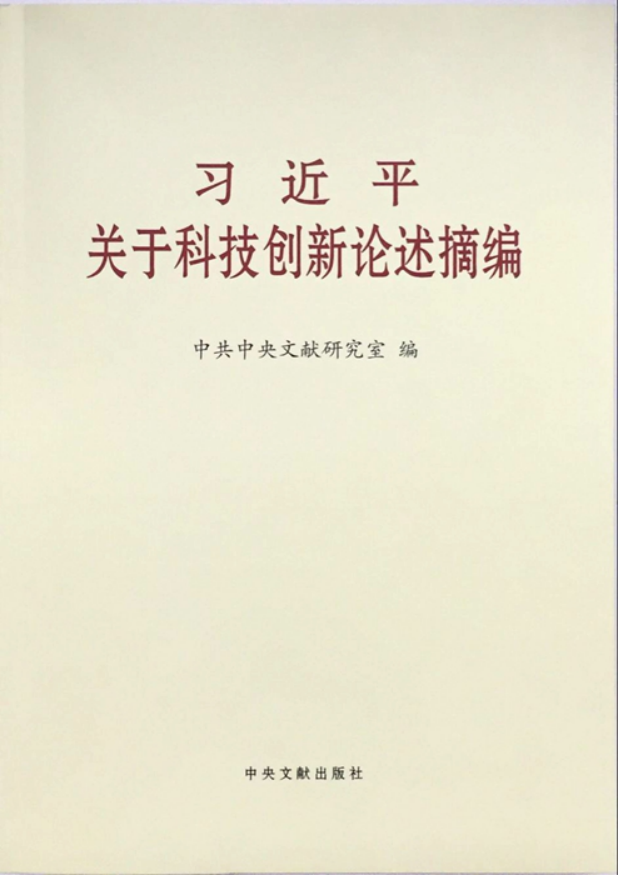 编者按：党的十八大以来，习近平同志把创新摆在国家发展全局的核心位置，高度重视科技创新，围绕实施创新驱动发展战略、加快推进以科技创新为核心的全面创新，提出一系列新思想、新论断、新要求。认真学习本书，对于适应和引领我国经济发展新常态，发挥科技创新在全面创新中的引领作用，加快形成以创新为主要引领和支撑的经济体系和发展模式，实现“两个一百年”奋斗目标，实现中华民族伟大复兴的中国梦，具有十分重要的指导意义。为帮助广大干部群众全面系统学习、理解、掌握习近平同志关于科技创新的重要论述，中共中央文献研究室编辑了《习近平关于科技创新论述摘编》，日前该书已由中共文献出版社出版，新华网“学习进行时”受权连载。本书内容，摘自习近平同志二〇一二年十二月七日至二〇一五年十二月十八日期间的讲话、文章、贺信、批示等五十多篇重要文献，分八个专题，共计一百八十八段论述。其中许多论述是第一次公开发表。一、创新是引领发展的第一动力  创新驱动是形势所迫。我国经济总量已跃居世界第二位，社会生产力、综合国力、科技实力迈上了一个新的大台阶。同时，我国发展中不平衡、不协调、不可持续问题依然突出，人口、资源、环境压力越来越大。我国现代化涉及十几亿人，走全靠要素驱动的老路难以为继。物质资源必然越用越少，而科技和人才却会越用越多，因此我们必须及早转入创新驱动发展轨道，把科技创新潜力更好释放出来。——《在十八届中央政治局第九次集体学习时的讲话》（2013年9月30日）创新是一个民族进步的灵魂，是一个国家兴旺发达的不竭动力，也是中华民族最深沉的民族禀赋。在激烈的国际竞争中，惟创新者进，惟创新者强，惟创新者胜。——《在欧美同学会成立一百周年庆祝大会上的讲话》（2013年10月21日），《人民日报》2013年10月22日一个地方、一个企业，要突破发展瓶颈、解决深层次矛盾和问题，根本出路在于创新，关键要靠科技力量。要加快构建以企业为主体、市场为导向、产学研相结合的技术创新体系，加强创新人才队伍建设，搭建创新服务平台，推动科技和经济紧密结合，努力实现优势领域、共性技术、关键技术的重大突破，推动中国制造向中国创造转变、中国速度向中国质量转变、中国产品向中国品牌转变。——在河南考察时的讲话（2014年5月9日、10日），《人民日报》2014年5月11日纵观人类发展历史，创新始终是推动一个国家、一个民族向前发展的重要力量，也是推动整个人类社会向前发展的重要力量。创新是多方面的，包括理论创新、体制创新、制度创新、人才创新等，但科技创新地位和作用十分显要。我国是一个发展中大国，目前正在大力推进经济发展方式转变和经济结构调整，正在为实现“两个一百年”奋斗目标而努力，必须把创新驱动发展战略实施好。这是一个重大战略，必须在贯彻落实党的十八大和十八届三中全会精神的过程中作为一项重大工作抓紧抓好。——《在中央财经领导小组第七次会议上的讲话》 （2014年8月18日）从生产要素相对优势看，过去，我们有源源不断的新生劳动力和农业富余劳动力，劳动力成本低是最大优势，引进技术和管理就能迅速变成生产力。现在，人口老龄化日趋发展，劳动年龄人口总量下降，农业富余劳动力减少，在许多领域我国科技创新与国际先进水平相比还有较大差距，能够拉动经济上水平的关键技术人家不给，这就使要素的规模驱动力减弱。随着要素质量不断提高，经济增长将更多依靠人力资本质量和技术进步，必须让创新成为驱动发展新引擎。——《在中央经济工作会议上的讲话》（2014年12月9日）必须明确，说我国经济发展进入新常态，没有改变我国发展仍处于可以大有作为的重要战略机遇期的判断，改变的是重要战略机遇期的内涵和条件；没有改变我国经济发展总体向好的基本面，改变的是经济发展方式和经济结构。对发展条件的变化，我们必须准确认识、深入认识、全面认识，顺势而为、乘势而上，更加自觉地坚持以提高经济发展质量和效益为中心，大力推进经济结构战略性调整。要更加注重满足人民群众需要，更加注重市场和消费心理分析，更加注重引导社会预期，更加注重加强产权和知识产权保护，更加注重发挥企业家才能，更加注重加强教育和提升人力资本素质，更加注重建设生态文明，更加注重科技进步和全面创新。做到这些，关键在于全面深化改革、实施创新驱动发展战略、破解发展难题的力度，因此必须勇于推进改革创新，加快转变经济发展方式，切实转换经济发展动力，在新的历史起点上努力开创经济社会发展新局面。——《在中央经济工作会议上的讲话》（2014年12月9日）如何发现和培育新的增长点？一是市场要活，二是创新要实，三是政策要宽。市场要活，就是要使市场在资源配置中起决定性作用，主要靠市场发现和培育新的增长点。在供求关系日益复杂、产业结构优化升级的背景下，涌现出很多新技术、新产业、新产品，往往不是政府发现和培育出来的，而是“放”出来的，是市场竞争的结果。技术是难点，但更难的是对市场需求的理解，这是一个需要探索和试错的过程。创新要实，就是要推动全面创新，更多靠产业化的创新来培育和形成新的增长点。创新不是发表论文、申请到专利就大功告成了，创新必须落实到创造新的增长点上，把创新成果变成实实在在的产业活动。在中央财经领导小组会上，我集中讲了中央关于实施创新驱动发展战略的考虑。大家要增强对创新驱动发展的认识，全面研判世界科技创新和产业变革大势，从实际出发，确定创新的突破口，努力形成新的增长动力。政策要宽，就是要营造有利于大众创业、市场主体创新的政策环境和制度环境。政府要加快转变职能，做好自己应该做的事，创造更好市场竞争环境，培育市场化的创新机制，在保护产权、维护公平、改善金融支持、强化激励机制、集聚优秀人才等方面积极作为。对看准的、确需支持的，政府可以采取一些合理的、差别化的激励政策，真正把市场机制公平竞争、优胜劣汰的作用发挥出来。——《在中央经济工作会议上的讲话》（2014年12月9日）创新是引领发展的第一动力。抓创新就是抓发展，谋创新就是谋未来。适应和引领我国经济发展新常态，关键是要依靠科技创新转换发展动力。——《在参加十二届全国人大三次会议上海代表团审议时的讲话》（2015年3月5日）综合国力竞争说到底是创新的竞争。要深入实施创新驱动发展战略，推动科技创新、产业创新、企业创新、市场创新、产品创新、业态创新、管理创新等，加快形成以创新为主要引领和支撑的经济体系和发展模式。——在华东七省市党委主要负责同志座谈会上的讲话（2015年5月27日），《人民日报》2015年5月29日当前，我国经济发展呈现速度变化、结构优化、动力转换三大特点。适应新常态、把握新常态、引领新常态，是当前和今后一个时期我国经济发展的大逻辑。要深刻认识我国经济发展新特点新要求，着力解决制约经济持续健康发展的重大问题。要大力推进经济结构性战略调整，把创新放在更加突出的位置，继续深化改革开放，为经济持续健康发展提供强大动力。——在贵州调研时的讲话（2015年6月16日-18日），《人民日报》2015年6月19日创新发展注重的是解决发展动力问题。我国创新能力不强，科技发展水平总体不高，科技对经济社会发展的支撑能力不足，科技对经济增长的贡献率远低于发达国家水平，这是我国这个经济大个头的“阿喀琉斯之踵”。新一轮科技革命带来的是更加激烈的科技竞争，如果科技创新搞不上去，发展动力就不可能实现转换，我们在全球经济竞争中就会处于下风。为此，我们必须把创新作为引领发展的第一动力，把人才作为支撑发展的第一资源，把创新摆在国家发展全局的核心位置，不断推进理论创新、制度创新、科技创新、文化创新等各方面创新，让创新贯穿党和国家一切工作，让创新在全社会蔚然成风。——《在党的十八届五中全会第二次全体会议上的讲话（节选）》（2015年10月29日），《求是》杂志2016年第1期世界经济长远发展的动力源自创新。总结历史经验，我们会发现，体制机制变革释放出的活力和创造力，科技进步造就的新产业和新产品，是历次重大危机后世界经济走出困境、实现复苏的根本。无论是在国内同中国企业家交流，还是访问不同国家，我都有一个强烈感受，那就是新一轮科技和产业革命正在创造历史性机遇，催生互联网+、分享经济、3D打印、智能制造等新理念、新业态，其中蕴含着巨大商机，正在创造巨大需求，用新技术改造传统产业的潜力也是巨大的。我们应该抓住机遇，把推动创新驱动和打造新增长源作为二十国集团新的合作重点，重视供给端和需求端协同发力，加快新旧增长动力转换，共同创造新的有效和可持续的全球需求，引领世界经济发展方向。——《创新增长路径，共享发展成果》（2015年11月15日），《人民日报》2015年11月16日要发挥创新引领发展第一动力作用，实施一批重大科技项目，加快突破核心关键技术，全面提升经济发展科技含量，提高劳动生产率和资本回报率。——《在中央经济工作会议上的讲话》（2015年12月18日）要坚持创新驱动，推动产学研结合和技术成果转化，强化对创新的激励和创新成果应用，加大对新动力的扶持，培育良好创新环境。——《在中央经济工作会议上的讲话》（2015年12月18日）二、实施创新驱动发展战略，推进以科技创新为核心的全面创新我们要大力实施创新驱动发展战略，加快完善创新机制，全方位推进科技创新、企业创新、产品创新、市场创新、品牌创新，加快科技成果向现实生产力转化，推动科技和经济紧密结合。——《在广东考察工作时的讲话》（2012年12月7日-11日）实施创新驱动发展战略，是加快转变经济发展方式、提高我国综合国力和国际竞争力的必然要求和战略举措，必须紧紧抓住科技创新这个核心和培养造就创新型人才这个关键，瞄准世界科技前沿领域，不断提高企业自主创新能力和竞争力。——在甘肃调研考察时的讲话（2013年２月２日-５日），《人民日报》2013年2月6日改革开放这三十多年，我们更多依靠资源、资本、劳动力等要素投入支撑了经济快速增长和规模扩张。改革开放发展到今天，这些要素条件发生了很大变化，再要像过去那样以这些要素投入为主来发展，既没有当初那样的条件，也是资源环境难以承受的。我们必须加快从要素驱动发展为主向创新驱动发展转变，发挥科技创新的支撑引领作用。这是立足全局、面向未来的重大战略，对实现到二〇二〇年全面建成小康社会目标具有十分重要的意义。——《在参加全国政协十二届一次会议科协、科技界委员联组讨论时的讲话》（2013年3月4日）我们有改革开放三十多年来积累的坚实物质基础，有持续创新形成的系列成果，实施创新驱动发展战略已经具备良好基础和条件。因此，我们要抓住和用好我国发展的重要战略机遇期，深入实施创新驱动发展战略，不断开创国家创新发展新局面，加快从经济大国走向经济强国。——《在参加全国政协十二届一次会议科协、科技界委员联组讨论时的讲话》（2013年3月4日）面对新形势新挑战，我们必须加快从要素驱动为主向创新驱动发展转变，发挥科技创新的支撑引领作用，推动实现有质量、有效益、可持续的发展。这是着眼全局、面向未来作出的重大战略调整，对我国未来发展具有十分重要的意义。——《在中国科学院考察工作时的讲话》（2013年7月17日）实施创新驱动发展战略，不能“脚踩西瓜皮，滑到哪儿算哪儿”，要抓好顶层设计和任务落实。顶层设计要有世界眼光，找准世界科技发展趋势，找准我国科技发展现状和应走的路径，把发展需要和现实能力、长远目标和近期工作统筹起来考虑，有所为有所不为，提出切合实际的发展方向、目标、工作重点。科技部要协调有关部门做好这项工作，动员科技界、产业界和社会各方面广泛参与。——《在十八届中央政治局第九次集体学习时的讲话》（2013年9月30日）中国是世界上最大的发展中国家，发展是解决中国所有问题的关键。要发展就必须充分发挥科学技术第一生产力的作用。我们把创新驱动发展战略作为国家重大战略，着力推动工程科技创新，实现从以要素驱动、投资规模驱动发展为主转向以创新驱动发展为主。——《让工程科技造福人类、创造未来》（2014年6月3日），《人民日报》2014年6月4日今天，我们比历史上任何时期都更接近中华民族伟大复兴的目标，比历史上任何时期都更有信心、有能力实现这个目标。而要实现这个目标，我们就必须坚定不移贯彻科教兴国战略和创新驱动发展战略，坚定不移走科技强国之路。——《在中国科学院第十七次院士大会、中国工程院第十二次院士大会上的讲话》（2014年6月9日），人民出版社单行本，第3页实施创新驱动发展战略，最根本的是要增强自主创新能力，最紧迫的是要破除体制机制障碍，最大限度解放和激发科技作为第一生产力所蕴藏的巨大潜能。——《在中国科学院第十七次院士大会、中国工程院第十二次院士大会上的讲话》（2014年6月9日），人民出版社单行本，第8页实施创新驱动发展战略是一个系统工程。科技成果只有同国家需要、人民要求、市场需求相结合，完成从科学研究、实验开发、推广应用的三级跳，才能真正实现创新价值、实现创新驱动发展。——《在中国科学院第十七次院士大会、中国工程院第十二次院士大会上的讲话》（2014年6月9日），人民出版社单行本，第13页党的十八大提出的实施创新驱动发展战略，就是要推动以科技创新为核心的全面创新，坚持需求导向和产业化方向，坚持企业在创新中的主体地位，发挥市场在资源配置中的决定性作用和社会主义制度优势，增强科技进步对经济增长的贡献度，形成新的增长动力源泉，推动经济持续健康发展。全党全国要统一思想，切实提高认识。——《在中央财经领导小组第七次会议上的讲话》（2014年8月18日）实施创新驱动发展战略，必须紧紧抓住科技创新这个“牛鼻子”，切实营造实施创新驱动发展战略的体制机制和良好环境，加快形成我国发展新动源。——《在中央财经领导小组第七次会议上的讲话》（2014年8月18日）我们实施创新驱动发展战略面临双重任务：一方面，我们要跟踪全球科技发展方向，努力赶超，力争缩小关键领域差距，形成比较优势；另一方面，我们要坚持问题导向，通过创新突破我国发展的瓶颈制约。——《在中央财经领导小组第七次会议上的讲话》（2014年8月18日）这里，我还想强调一下，就是在加快实施创新驱动发展战略的过程中要处理好创新和就业关系。我国发展面临双重矛盾，一方面要加快创新、形成新的增长动力，另一方面加快创新必然引起技术落后企业关停并转，带来相当数量的失业。有人说，现在是科技进步和教育在赛跑，结果是科技跑赢了，教育跑输了。科技进步和创新创造了很多新的业态，但劳动力难以适应，造成了大量结构性失业。我们必须从我国人口众多的国情出发，我们还处于社会主义初级阶段，还是一个发展中国家，还有很多贫困人口。要把握好科技创新和稳定就业的平衡点，既要坚定不移加快创新，也要实施有效的社会政策特别是教育和社保政策，解决增强劳动人口就业能力和保障基本生活问题，确保社会大局稳定。——《在中央财经领导小组第七次会议上的讲话》（2014年8月18日）创新驱动发展是一个长期战略，也是近期工作重点。各级党委和政府要加强组织领导，发扬钉钉子精神，扎扎实实、一件事一件事抓好，努力抓出成效。——《在中央财经领导小组第七次会议上的讲话》（2014年8月18日）中国正在实施创新驱动发展战略，推进以科技创新为核心的全面创新。我们将全方位加强国际科技创新合作，积极参与全球创新网络，同世界各国人民携手应对人类面临的共同挑战，实现各国共同发展。——致二〇一四浦江创新论坛的贺信（2014年10月），《人民日报》2014年10月26日我们将大力实施创新驱动发展战略，把发展着力点更多放在创新上，发挥创新激励经济增长的乘数效应，破除体制机制障碍，让市场真正成为配置创新资源的决定性力量，让企业真正成为技术创新主体。——《发挥亚太引领作用，应对世界经济挑战》（2015年11月18日），《人民日报》2015年11月19日 三、科技创新是提高社会生产力和综合国力的战略支撑党的十八大提出实施创新驱动发展战略，强调科技创新是提高社会生产力和综合国力的战略支撑，必须摆在国家发展全局的核心位置。我们要实现全面建成小康社会奋斗目标，实现中华民族伟大复兴，必须集中力量推进科技创新，真正把创新驱动发展战略落到实处。——《在中国科学院考察工作时的讲话》（2013年7月17日）科技兴则民族兴，科技强则国家强。重视科技的历史作用，是马克思主义的一个基本观点。恩格斯说：“在马克思看来，科学是一种在历史上起推动作用的、革命的力量。”邓小平同志对科技作用的著名论断大家都很熟悉，就是“科学技术是第一生产力”。近代以来，中国屡屡被经济总量远不如我们的国家打败，为什么？其实，不是输在经济规模上，而是输在科技落后上。新中国成立以来特别是改革开放以来，我们取得了“两弹一星”、载人航天、载人深潜、超级计算等一系列重大科技突破，极大振奋了民族精神，极大提升了我国国际地位。——《在十八届中央政治局第九次集体学习时的讲话》（2013年9月30日）历次产业革命都有一些共同特点：一是有新的科学理论作基础，二是有相应的新生产工具出现，三是形成大量新的投资热点和就业岗位，四是经济结构和发展方式发生重大调整并形成新的规模化经济效益，五是社会生产生活方式有新的重要变革。这些要素，目前都在加快积累和成熟中。即将出现的新一轮科技革命和产业变革与我国加快转变经济发展方式形成历史性交汇，为我们实施创新驱动发展战略提供了难得的重大机遇。——《在十八届中央政治局第九次集体学习时的讲话》（2013年9月30日）在一些科技领域，我国正在由“跟跑者”变为“同行者”，甚至是“领跑者”。同时，我们也要清醒地看到，中国在发展，世界也在发展。与发达国家相比，我国科技创新的基础还不牢固，创新水平还存在明显差距，在一些领域差距非但没有缩小，反而有扩大趋势。国际科技竞争，犹如逆水行舟，不进则退啊！——《在十八届中央政治局第九次集体学习时的讲话》（2013年9月30日）我国现代化同西方发达国家有很大不同。西方发达国家是一个“串联式”的发展过程，工业化、城镇化、农业现代化、信息化顺序发展，发展到目前水平用了二百多年时间。我们要后来居上，把“失去的二百年”找回来，决定了我国发展必然是一个“并联式”的过程，工业化、信息化、城镇化、农业现代化是叠加发展的。改革开放三十五年来，我国发展的很多方面走过了西方发达国家上百年甚至数百年的发展历程，科技在其中发挥了重要作用。我们要推动新型工业化、信息化、城镇化、农业现代化同步发展，也必须充分发挥科技进步和创新的作用。——《在十八届中央政治局第九次集体学习时的讲话》（2013年9月30日）实施创新驱动发展战略决定着中华民族前途命运。没有强大的科技，“两个翻番”、“两个一百年”的奋斗目标难以顺利达成，中国梦这篇大文章难以顺利写下去，我们也难以从大国走向强国。全党全社会都要充分认识科技创新的巨大作用，把创新驱动发展作为面向未来的一项重大战略，常抓不懈。——《在十八届中央政治局第九次集体学习时的讲话》（2013年9月30日）科技创新是提高社会生产力和综合国力的战略支撑，必须把科技创新摆在国家发展全局的核心位置，坚持走中国特色自主创新道路，敢于走别人没有走过的路，不断在攻坚克难中追求卓越，加快向创新驱动发展转变。——在会见嫦娥三号任务参研参试人员代表时的讲话（2014年1月6日），《人民日报》2014年1月7日当今世界，谁牵住了科技创新这个“牛鼻子”，谁走好了科技创新这步先手棋，谁就能占领先机、赢得优势。我国经济总量已跃居世界第二位，同时发展中不平衡、不协调、不可持续问题依然突出，人口、资源、环境压力越来越大，拼投资、拼资源、拼环境的老路已经走不通。老是在产业链条的低端打拼，老是在“微笑曲线”的底端摸爬，总是停留在附加值最低的制造环节而占领不了附加值高的研发和销售这两端，不会有根本出路。块头大不等于强，体重大不等于壮，虚胖不行。我们在国际上腰杆能不能更硬起来，能不能跨越“中等收入陷阱”，很大程度取决于科技创新能力的提升。科技创新这件事，等待观望不得，亦步亦趋不行，要有一万年太久、只争朝夕的紧迫感和劲头，快马加鞭予以推进。当然，科学发展是不可能一万年的事情朝夕就办成的。——《在上海考察时的讲话》（2014年5月23日、24日）科技是国家强盛之基，创新是民族进步之魂。自古以来，科学技术就以一种不可逆转、不可抗拒的力量推动着人类社会向前发展。十六世纪以来，世界发生了多次科技革命，每一次都深刻影响了世界力量格局。从某种意义上说，科技实力决定着世界政治经济力量对比的变化，也决定着各国各民族的前途命运。——《在中国科学院第十七次院士大会、中国工程院第十二次院士大会上的讲话》（2014年6月9日），人民出版社单行本，第3页当前，全党全国各族人民正在为全面建成小康社会、实现中华民族伟大复兴的中国梦而团结奋斗。我们比以往任何时候都更加需要强大的科技创新力量。党的十八大作出了实施创新驱动发展战略的重大部署，强调科技创新是提高社会生产力和综合国力的战略支撑，必须摆在国家发展全局的核心位置。这是党中央综合分析国内外大势、立足我国发展全局作出的重大战略抉择。——《在中国科学院第十七次院士大会、中国工程院第十二次院士大会上的讲话》（2014年6月9日），人民出版社单行本，第5页改革开放以来，我国经济社会发展取得了举世瞩目的成就，经济总量跃居世界第二，众多主要经济指标名列世界前列。同时，必须清醒地看到，我国经济规模很大、但依然大而不强，我国经济增速很快、但依然快而不优。主要依靠资源等要素投入推动经济增长和规模扩张的粗放型发展方式是不可持续的。现在，世界发达水平人口全部加起来是十亿人左右，而我国有十三亿多人，全部进入现代化，那就意味着世界发达水平人口要翻一番多。不能想象我们能够以现有发达水平人口消耗资源的方式来生产生活，那全球现有资源都给我们也不够用！老路走不通，新路在哪里？就在科技创新上，就在加快从要素驱动、投资规模驱动发展为主向以创新驱动发展为主的转变上。——《在中国科学院第十七次院士大会、中国工程院第十二次院士大会上的讲话》（2014年6月9日），人民出版社单行本，第6-7页我多次讲过，中华民族伟大复兴绝不是轻轻松松就能实现的，我国越发展壮大，遇到的阻力和压力就会越大。从这个经验看，关键是时机和决断。历史的机遇往往稍纵即逝，我们正面对着推进科技创新的重要历史机遇，机不可失，时不再来，必须紧紧抓住。——《在中国科学院第十七次院士大会、中国工程院第十二次院士大会上的讲话》（2014年6月9日），人民出版社单行本，第9页我们有改革开放三十多年来积累的坚实物质基础，有持续创新形成的系列成果，实施创新驱动发展战略具备良好条件。因此，要下好先手棋，打好主动仗，对国家和民族具有重大战略意义的科技决策，想好了、想定了就要决断，不然就可能与历史机遇失之交臂，甚至可能付出更大代价。——《在中国科学院第十七次院士大会、中国工程院第十二次院士大会上的讲话》（2014年6月9日），人民出版社单行本，第9-10页科学技术是世界性的、时代性的，发展科学技术必须具有全球视野。当前，科技创新的重大突破和加快应用极有可能重塑全球经济结构，使产业和经济竞争的赛场发生转换。在传统国际发展赛场上，规则别人都制定好了，我们可以加入，但必须按照已经设定的规则来赛，没有更多主动权。抓住新一轮科技革命和产业变革的重大机遇，就是要在新赛场建设之初就加入其中，甚至主导一些赛场建设，从而使我们成为新的竞赛规则的重要制定者、新的竞赛场地的重要主导者。如果我们没有一招鲜、几招鲜，没有参与或主导新赛场建设的能力，那我们就缺少了机会。机会总是留给有准备的人的，也总是留给有思路、有志向、有韧劲的人们的。我国能否在未来发展中后来居上、弯道超车，主要就看我们能否在创新驱动发展上迈出实实在在的步伐。——《在中国科学院第十七次院士大会、中国工程院第十二次院士大会上的讲话》（2014年6月9日），人民出版社单行本，第11页在新一轮科技革命和产业变革大势中，科技创新作为提高社会生产力、提升国际竞争力、增强综合国力、保障国家安全的战略支撑，必须摆在国家发展全局的核心位置。——《在〈努力在新一轮科技革命和产业变革中占领制高点〉上的批示》（2014年6月23日）我们必须认识到，从发展上看，主导国家命运的决定性因素是社会生产力发展和劳动生产率提高，只有不断推进科技创新，不断解放和发展社会生产力，不断提高劳动生产率，才能实现经济社会持续健康发展，避免陷入“中等收入陷阱”。罗马帝国、波斯帝国、阿拉伯帝国、奥斯曼帝国等古代大帝国最终走向衰败和解体，除了政治、军事、地缘上的原因外，创新不足和技术停滞也是重要原因。鸦片战争我们被动挨打，也是这个原因。对历史规律，我们要认真研究和镜鉴。从某种意义上来说，我们能不能实现“两个一百年”奋斗目标、能不能实现中华民族伟大复兴的中国梦，要看我们能不能有效实施创新驱动发展战略。到本世纪中叶建成社会主义现代化国家，科技强国是应有之义，但科技强国不是一句口号，得有内容，得有标志性技术。——《在中央财经领导小组第七次会议上的讲话》（2014年8月18日）走出这次国际金融危机的阴影，最终要靠科技进步。目前，新一轮科技革命和产业变革正在创造历史性机遇，催生智能制造、互联网+、分享经济等新科技、新经济、新业态，蕴含着巨大商机。——《在中央经济工作会议上的讲话》（2015年12月18日） 四、坚定不移走中国特色自主创新道路过去三十多年，我国发展主要靠引进上次工业革命的成果，基本是利用国外技术，早期是二手技术，后期是同步技术。如果现在仍采用这种思路，不仅差距会越拉越大，还将被长期锁定在产业分工格局的低端。在日趋激烈的全球综合国力竞争中，我们没有更多选择，非走自主创新道路不可。我们必须采取更加积极有效的应对措施，在涉及未来的重点科技领域超前部署、大胆探索。——《在参加全国政协十二届一次会议科协、科技界委员联组讨论时的讲话》（2013年3月4日）坚定不移走中国特色自主创新道路。这条道路是有优势的，最大的优势就是我国社会主义制度能够集中力量办大事，这是我们成就事业的重要法宝，过去我们搞“两弹一星”等靠的是这一法宝，今后我们推进创新跨越也要靠这一法宝。要结合社会主义市场经济新条件，发挥好我们的优势，加强统筹协调，促进协同创新，优化创新环境，形成推进创新的强大合力。对一些方向明确、影响全局、看得比较准的，要尽快下决心，实施重大专项和重大工程，组织全社会力量来推动。——《在参加全国政协十二届一次会议科协、科技界委员联组讨论时的讲话》（2013年3月4日）现在，比较正常的技术引进也受到种种限制，过去你弱的时候谁都想卖技术给你，今天你发展了，谁都不愿卖技术给你，因为怕你做大做强。在引进高新技术上不能抱任何幻想，核心技术尤其是国防科技技术是花钱买不来的。人家把核心技术当“定海神针”、“不二法器”，怎么可能提供给你呢？只有把核心技术掌握在自己手中，才能真正掌握竞争和发展的主动权，才能从根本上保障国家经济安全、国防安全和其他安全。当然，我们不能把自己封闭于世界之外，要积极开展对外技术交流，努力用好国际国内两种科技资源。——《在参加全国政协十二届一次会议科协、科技界委员联组讨论时的讲话》（2013年3月4日）增强创新自信。经过长期努力，我们在一些领域已接近或达到世界先进水平，某些领域正由“跟跑者”向“并行者”、“领跑者”转变，完全有能力在新的起点上实现更大跨越。我国广大科技工作者一定要有这个信心和决心。——《在参加全国政协十二届一次会议科协、科技界委员联组讨论时的讲话》（2013年3月4日）要认真落实《国家中长期科学和技术发展规划纲要》，加快推进重大科技专项实施，加强原始创新、集成创新和引进消化吸收再创新，更加注重协同创新，努力取得基础性、战略性、原创性的重大成果。——《在参加全国政协十二届一次会议科协、科技界委员联组讨论时的讲话》（2013年3月4日）在创新过程中，既不能妄自菲薄，对自主创新能力没信心，把自主创新成果看轻了，亦步亦趋，不敢超越；也不能妄自尊大，缺少虚心学习的态度，骄傲自满，夜郎自大。创新技术要发展，必须要使用。如果有了技术突破，谁都不用，束之高阁，那就难以继续前进。应用中出现一些问题是自然的，不要一出事就往自主能力上扯，这不是科学的态度。自己的创新成果自己都不相信和使用，怎么会指望别人去相信和使用？所以，要建立健全优先使用自主创新成果的机制，实行有针对性的优惠政策，促进自主技术、自主品牌、自主标准的成果优先为我所用。——《在参加全国政协十二届一次会议科协、科技界委员联组讨论时的讲话》（2013年3月4日）要坚持自主创新、重点跨越、支撑发展、引领未来的方针，以全球视野谋划和推动创新，改善人才发展环境，努力实现优势领域、关键技术的重大突破，尽快形成一批带动产业发展的核心技术。要加快经济结构战略性调整，坚持三二一产业融合发展，整体提高先进制造业水平。——在参加十二届全国人大一次会议上海代表团审议时的讲话（2013年3月5日），《人民日报》2013年3月6日长期以来，我国科技事业快速发展，取得举世瞩目的成就。为什么能够成功？我看，最重要的经验有三条。一是发挥社会主义制度优越性，集中力量办大事，抓重大、抓尖端、抓基本。二是坚持以提升创新能力为主线，把其作为科技事业发展的根本和关键。三是坚持人才为本，充分调动人才的积极性、主动性、创造性，出成果和出人才并举、科学研究和人才培养相结合。这些重要经验今天仍具有重要指导意义，我们要结合实际坚持好、运用好。——《在中国科学院考察工作时的讲话》（2013年7月17日）要有强烈的创新自信。我们要引进和学习世界先进科技成果，更要走前人没有走过的路，努力在自主创新上大有作为。如果总是跟踪模仿，是没有出路的。我们必须着力提高自主创新能力，加快推进国家重大科技专项，深入推进知识创新和技术创新，增强原始创新、集成创新和引进消化吸收再创新能力，不断取得基础性、战略性、原创性的重大成果。——《在中国科学院考察工作时的讲话》（2013年7月17日）“学贵知疑，小疑则小进，大疑则大进。”要创新，就要有强烈的创新意识，凡事要有打破砂锅问到底的劲头，敢于质疑现有理论，勇于开拓新的方向，攻坚克难，追求卓越。——《在中国科学院考察工作时的讲话》（2013年7月17日）高端科技就是现代的国之利器。近代以来，西方国家之所以能称雄世界，一个重要原因就是掌握了高端科技。真正的核心技术是买不来的。正所谓“国之利器，不可以示人。”只有拥有强大的科技创新能力，才能提高我国国际竞争力。希望你们积极抢占科技竞争和未来发展制高点，突破关键核心技术，在重要科技领域成为领跑者，在新兴前沿交叉领域成为开拓者，为经济社会发展、保障和改善民生、保障国防安全提供有力科技支撑。——《在中国科学院考察工作时的讲话》（2013年7月17日）一个国家只是经济体量大，还不能代表强。我们是一个大国，在科技创新上要有自己的东西。一定要坚定不移走中国特色自主创新道路，培养和吸引人才，推动科技和经济紧密结合，真正把创新驱动发展战略落到实处。——在湖北考察工作时的讲话（2013年7月21日-23日），《人民日报》2013年7月24日我们要做好顶层设计，要以世界眼光搞顶层设计。要研究和找准世界科技发展的背景、发展的趋势，以及中国的现状、中国应走的路径，把需要与现实能力统筹考虑，有所为有所不为，长远目标与近期工作结合，这样提出切合实际的发展方向、目标、工作重点。——《听取科技部汇报时的讲话》（2013年8月21日）总的要看到，我们走的是一条中国特色自主创新道路，这是一条必由之路，必须坚定不移地走下去。现在已经取得很好的成绩，实践证明是可以大有作为的，是现代化建设最可依靠的支撑点。——《听取科技部汇报时的讲话》（2013年8月21日）我们科技总体上与发达国家比有差距，要采取“非对称”赶超战略，发挥自己的优势，特别是到二〇五〇年都不可能赶上的核心技术领域，要研究“非对称”性赶超措施，在国际上，没有核心技术的优势就没有政治上的强势。在关键领域、卡脖子的地方要下大功夫。军事上也是如此。——《听取科技部汇报时的讲话》（2013年8月21日）　我国与发达国家科技实力的差距，主要体现在创新能力上。这些年来，重引进、轻消化的问题还大量存在，形成了“引进——落后——再引进”的恶性循环。当今世界科学进步日新月异，技术更替周期越来越短。今天是先进技术，不久就可能不先进了。如果自主创新上不去，一味靠技术引进，就难以摆脱跟着别人后面跑、受制于人的局面。而且，关键技术是买不来的。——《在十八届中央政治局第九次集体学习时的讲话》（2013年9月30日）有人认为，科技创新对经济社会发展是远水解不了近渴，结果是在实际工作中对科技工作说起来重要、干起来次要、忙起来不要。这种想法和做法必须纠正。很多科研也许是明天的工作，但今天不开始干，需要时就真的成“远水”了。我国科技如何赶超国际先进水平？要采取“非对称”战略，更好发挥自己的优势，在关键领域、卡脖子的地方下大功夫。——《在十八届中央政治局第九次集体学习时的讲话》（2013年9月30日）我们强调自主创新，绝不是要关起门来搞创新。在经济全球化深入发展的大背景下，创新资源在世界范围内加快流动，各国经济科技联系更加紧密，任何一个国家都不可能孤立依靠自己力量解决所有创新难题。要深化国际交流合作，充分利用全球创新资源，在更高起点上推进自主创新，并同国际科技界携手努力，为应对全球共同挑战作出应有贡献。——《在十八届中央政治局第九次集体学习时的讲话》（2013年9月30日）实践告诉我们，真正的核心关键技术是花钱买不来的，靠进口武器装备是靠不住的，走引进仿制的路子是走不远的。我们要在激烈的国际军事竞争中掌握主动，就必须大力推进科技进步和创新，大幅提高国防科技自主创新能力。——《深入贯彻落实党在新形势下的强军目标，加快建设具有我军特色的世界一流大学》（2013年11月5日）推进科技自主创新，必须超前谋划，下好先手棋，打好主动仗。如果只是跟在别人后面追赶，不能搞出别人没有的一招鲜，最终还是要受制于人。国际竞争历来就是时间和速度的赛跑，谁见事早、动作快，谁就能掌控制高点和主动权。——《深入贯彻落实党在新形势下的强军目标，加快建设具有我军特色的世界一流大学》（2013年11月5日）当前，新一轮科技革命和产业变革正在孕育兴起，世界新军事革命加速发展。我们要审时度势，抢抓机遇、夺占先机。要牵住“牛鼻子”，把国防科技和武器装备建设的薄弱环节作为推进自主创新的主攻方向，选准突破口，加强预先研究和探索，努力在前瞻性、战略性领域占有一席之地。——《深入贯彻落实党在新形势下的强军目标，加快建设具有我军特色的世界一流大学》（2013年11月5日）基础研究是整个科学体系的源头，是所有技术问题的总机关，是武器装备发展的原动力。只有重视基础研究，才能永远保持自主创新能力。当前，基础研究和应用开发关联度日益增强，基础研究显得更为重要。要继续抓好这项打基础、利长远的工作，为国防科技和武器装备持续发展增强后劲。——《深入贯彻落实党在新形势下的强军目标，加快建设具有我军特色的世界一流大学》（2013年11月5日）计算机操作系统等信息化核心技术和信息基础设施的重要性显而易见，我们在一些关键技术和设备上受制于人的问题必须及早解决。要着眼国家安全和长远发展，抓紧谋划制定核心技术设备发展战略并明确时间表，大力发扬“两弹一星”和载人航天精神，加大自主创新力度，经过科学评估后选准突破点，在政策、资源等各方面予以大力扶持，集中优势力量协同攻关实现突破，从而以点带面，整体推进，为确保信息安全和国家安全提供有力保障。——《在中国工程院一份建议上的批示》（2013年12月20日）我们在世界尖端水平上一定要有自信，这也源于我们道路、理论、制度和文化的自信。——《在上海考察时的讲话》（2014年5月23日、24日）面向未来，增强自主创新能力，最重要的就是要坚定不移走中国特色自主创新道路，坚持自主创新、重点跨越、支撑发展、引领未来的方针，加快创新型国家建设步伐。——《在中国科学院第十七次院士大会、中国工程院第十二次院士大会上的讲话》（2014年6月9日），人民出版社单行本，第8-9页只有把核心技术掌握在自己手中，才能真正掌握竞争和发展的主动权，才能从根本上保障国家经济安全、国防安全和其他安全。不能总是用别人的昨天来装扮自己的明天。不能总是指望依赖他人的科技成果来提高自己的科技水平，更不能做其他国家的技术附庸，永远跟在别人的后面亦步亦趋。我们没有别的选择，非走自主创新道路不可。——《在中国科学院第十七次院士大会、中国工程院第十二次院士大会上的讲话》（2014年6月9日），人民出版社单行本，第10页实践告诉我们，自力更生是中华民族自立于世界民族之林的奋斗基点，自主创新是我们攀登世界科技高峰的必由之路。问题看到了，就要以时不我待的精神，快马加鞭改变这个局面。不能说了很多年，最后老是没有根本改变。当然，自主创新不是闭门造车，不是单打独斗，不是排斥学习先进，不是把自己封闭于世界之外。我们要更加积极地开展国际科技交流合作，用好国际国内两种科技资源。——《在中国科学院第十七次院士大会、中国工程院第十二次院士大会上的讲话》（2014年6月9日），人民出版社单行本，第10-11页我国科技发展的方向就是创新、创新、再创新。要高度重视原始性专业基础理论突破，加强科学基础设施建设，保证基础性、系统性、前沿性技术研究和技术研发持续推进，强化自主创新成果的源头供给。要积极主动整合和利用好全球创新资源，从我国现实需求、发展需求出发，有选择、有重点地参加国际大科学装置和科研基地及其中心建设和利用。要准确把握重点领域科技发展的战略机遇，选准关系全局和长远发展的战略必争领域和优先方向，通过高效合理配置，深入推进协同创新和开放创新，构建高效强大的共性关键技术供给体系，努力实现关键技术重大突破，把关键技术掌握在自己手里。——《在中国科学院第十七次院士大会、中国工程院第十二次院士大会上的讲话》（2014年6月9日），人民出版社单行本，第12页科技创新永无止境。科技竞争就像短道速滑，我们在加速，人家也在加速，最后要看谁速度更快、谁的速度更能持续。荀子说：“骐骥一跃，不能十步；驽马十驾，功在不舍。锲而舍之，朽木不折；锲而不舍，金石可镂。”意思是，骏马一跃，也不会达到十步；劣马跑十天，也能跑得很远；雕刻东西，如果刻了一下就放下，朽木也不会刻断；如果不停刻下去，金属和石头都可以雕空。我国广大科技工作者要敢于担当、勇于超越、找准方向、扭住不放，牢固树立敢为天下先的志向和信心，敢于走别人没有走过的路，在攻坚克难中追求卓越，勇于创造引领世界潮流的科技成果。——《在中国科学院第十七次院士大会、中国工程院第十二次院士大会上的讲话》（2014年6月9日），人民出版社单行本，第12-13页在推进科技体制改革的过程中，我们要注意一个问题，就是我国社会主义制度能够集中力量办大事是我们成就事业的重要法宝。我国很多重大科技成果都是依靠这个法宝搞出来的，千万不能丢了！要让市场在资源配置中起决定性作用，同时要更好发挥政府作用，加强统筹协调，大力开展协同创新，集中力量办大事，抓重大、抓尖端、抓基本，形成推进自主创新的强大合力。——《在中国科学院第十七次院士大会、中国工程院第十二次院士大会上的讲话》（2014年6月9日），人民出版社单行本，第16-17页我们要全面研判世界科技创新和产业变革大势，既要重视不掉队问题，也要从国情出发确定跟进和突破策略，按照主动跟进、精心选择、有所为有所不为的方针，明确我国科技创新主攻方向和突破口。对看准的方向，要超前规划布局，加大投入力度，着力攻克一批关键核心技术，加速赶超甚至引领步伐。同时，要研究后发国家赶超发达国家的经验教训，保持战略清醒，避免盲目性，不能人云亦云，也不能亦步亦趋。我们在科技方面应该有非对称性“杀手锏”，不能完全是发达国家搞什么我们就搞什么。——《在中央财经领导小组第七次会议上的讲话》(2014年8月18日)在全球化、信息化、网络化深入发展的条件下，创新要素更具有开放性、流动性，不能关起门来搞创新。要坚持“引进来”和“走出去”相结合，积极融入全球创新网络，全面提高我国科技创新的国际合作水平。——《在中央财经领导小组第七次会议上的讲话》(2014年8月18日)关键是要确定正确的跟进和突破策略。我们要按照主动跟进、精心选择、有所为有所不为的方针，提高技术认知力，加强独创性设计，发展独有的“杀手锏”，确保不被敌实施技术突袭。对看准的，要超前规划布局，加大投入力度，加速赶超步伐。——《加快构建适应履行使命要求的装备体系，为实现强军梦提供强大物质技术支撑》（2014年12月3日）实施创新驱动发展战略，根本在于增强自主创新能力。面对科技创新发展新趋势，世界主要国家都在寻找科技创新的突破口，抢占未来经济科技发展的先机。我们不能在这场科技创新的大赛场上落伍，必须迎头赶上、奋起直追、力争超越，赢得主动、赢得优势、赢得未来。我国发展到现在这个阶段，不仅从别人那里拿到关键核心技术不可能，就是想拿到一般的高技术也是很难的，西方发达国家有一种教会了徒弟、饿死了师傅的心理，所以立足点要放在自主创新上。——《在参加十二届全国人大三次会议上海代表团审议时的讲话》（2015年3月5日）我国同发达国家的科技经济实力差距主要体现在创新能力上。提高创新能力，必须夯实自主创新的物质技术基础，加快建设以国家实验室为引领的创新基础平台。国家实验室已成为主要发达国家抢占科技创新制高点的重要载体，诸如美国阿贡、洛斯阿拉莫斯、劳伦斯伯克利等国家实验室和德国亥姆霍兹研究中心等，均是围绕国家使命，依靠跨学科、大协作和高强度支持开展协同创新的研究基地。当前，我国科技创新已步入以跟踪为主转向跟踪和并跑、领跑并存的新阶段，急需以国家目标和战略需求为导向，瞄准国际科技前沿，布局一批体量更大、学科交叉融合、综合集成的国家实验室，优化配置人财物资源，形成协同创新新格局。主要考虑在一些重大创新领域组建一批国家实验室，打造聚集国内外一流人才的高地，组织具有重大引领作用的协同攻关，形成代表国家水平、国际同行认可、在国际上拥有话语权的科技创新实力，成为抢占国际科技制高点的重要战略创新力量。——《关于〈中共中央关于制定国民经济和社会发展第十三个五年规划的建议〉的说明》（2015年10月26日），《人民日报》2015年11月4日 五、加快科技体制改革步伐创新的实质效果是优胜劣汰、破旧立新。我们要着力构建以企业为主体、市场为导向、产学研相结合的技术创新体系，注重发挥企业家才能，加快科技创新，加强产品创新、品牌创新、产业组织创新、商业模式创新，提升有效供给，创造有效需求。——《在中央经济工作会议上的讲话》（2012年12月15日）实施创新驱动发展战略，提高自主创新能力是关键环节，而提高自主创新能力需要从体制机制等多方面来保证。——《在参加全国政协十二届一次会议科协、科技界委员联组讨论时的讲话》（2013年3月4日）深化科技体制改革。关于深化科技体制改革，中央已经作出全面部署。要进一步突出企业的技术创新主体地位，使企业真正成为技术创新决策、研发投入、科研组织、成果转化的主体，变“要我创新”为“我要创新”。促进科技和经济结合是改革创新的着力点，也是我们与发达国家差距较大的地方。要围绕产业链部署创新链，聚集产业发展需求，集成各类创新资源，着力突破共性关键技术，加快科技成果转化和产业化，培育产学研结合、上中下游衔接、大中小企业协同的良好创新格局。科技体制改革必须与其他方面改革协同推进，加强和完善科技创新管理，促进创新链、产业链、市场需求有机衔接。——《在参加全国政协十二届一次会议科协、科技界委员联组讨论时的讲话》（2013年3月4日）要深化科技体制改革，坚决扫除阻碍科技创新能力提高的体制障碍，有力打通科技和经济转移转化的通道，优化科技政策供给，完善科技评价体系，营造良好创新环境。——《在中国科学院考察工作时的讲话》（2013年7月17日）要加强规划和重点支持，优先支持促进经济发展方式转变、开辟新的经济增长点的科技领域，重点突破制约我国经济社会可持续发展的瓶颈问题，加强新兴前沿交叉领域部署，筑牢科学基础。——《在中国科学院考察工作时的讲话》（2013年7月17日）实施创新驱动发展战略是一项系统工程，涉及方方面面的工作，需要做的事情很多。最为紧迫的是要进一步解放思想，加快科技体制改革步伐，破除一切束缚创新驱动发展的观念和体制机制障碍。——《在十八届中央政治局第九次集体学习时的讲话》（2013年9月30日）着力推动科技创新与经济社会发展紧密结合。科研和经济联系不紧密问题，是多年来的一大痼疾。这个问题解决不好，科研和经济始终是“两张皮”，科技创新效率就很难有一个大的提高。科技创新绝不仅仅是实验室里的研究，而是必须将科技创新成果转化为推动经济社会发展的现实动力。解决这一问题根本上要靠改革，关键是要处理好政府和市场的关系。实践证明，产业变革具有技术路线和商业模式多变等特点，必须通过深化改革，让市场真正成为配置创新资源的力量，让企业真正成为技术创新的主体。特别是要培育公平的市场环境，发挥好中小微企业应对技术路线和商业模式变化的独特优势，通过市场筛选把新兴产业培育起来。同时，政府要管好该管的，在关系国计民生和产业命脉的领域，政府要积极作为，加强支持和协调，总体确定技术方向和路线，用好国家科技重大专项和重大工程等抓手，集中力量抢占制高点。——《在十八届中央政治局第九次集体学习时的讲话》（2013年9月30日）深化科技体制改革这篇文章怎么做？要在借鉴国内外经验和广泛征求各方面意见的基础上，抓紧组织研究。改革的目标只有一个，那就是要进一步打通科技和经济社会发展之间的通道。——《在十八届中央政治局第九次集体学习时的讲话》（2013年9月30日）我们已经具备了自主创新的物质技术基础，当务之急是要加快改革步伐、健全激励机制、完善政策环境，从物质和精神两个方面激发科技创新的积极性和主动性。要把强化基础前沿研究、战略高技术研究和社会公益技术研究作为重大基础工程来抓，增强预见性和前瞻性，提高原始创新水平。要坚持科技面向经济社会发展的导向，围绕产业链部署创新链，围绕创新链完善资金链，消除科技创新中的“孤岛现象”，破除制约科技成果转移扩散的障碍，提升国家创新体系整体效能。特别是要加强创新驱动的组织整合。现在突出的问题是我们的科技计划、投入、管理分散，创新资源有些碎片化。关于创新体系怎么建，要认真考虑。项目出去了，钱也批出去了，到底怎么样？要评估分析。这个问题不解决，就会事倍功半，成效就会打折扣。——《在十八届中央政治局第九次集体学习时的讲话》（2013年9月30日）着力营造良好政策环境。科技创新要取得突破，不仅需要基础设施等“硬件”支撑，更需要制度等“软件”保障。近年来，我国科技“硬件”条件得到很大改善，而“软件”环境改善则相对滞后。要加大政府科技投入力度，引导企业和社会增加研发投入。要加强知识产权保护工作，依法惩治侵犯知识产权和科技成果的违法犯罪行为。要完善推动企业技术创新的税收政策，激励企业开展各类创新活动。要引导金融机构加强和改善对企业技术创新的金融服务，加大资本市场对科技型企业的支持力度。——《在十八届中央政治局第九次集体学习时的讲话》（2013年9月30日）随着科学技术不断发展，多学科专业交叉群集、多领域技术融合集成的特征日益凸显，靠单打独斗很难有大的作为，必须紧紧依靠团队力量集智攻关。要加强自主创新团队建设，搞好科研力量和资源整合，健全同高校、科研院所、企业、政府的协同创新机制，最大限度发挥各方面优势，形成推进科技创新整体合力。——《深入贯彻落实党在新形势下的强军目标，加快建设具有我军特色的世界一流大学》（2013年11月5日）政府要集中力量抓好少数战略性、全局性、前瞻性的重大创新项目。政府要做好加强知识产权保护、完善促进企业创新的税收政策等工作。要强化激励，用好人才，使发明者、创新者能够合理分享创新收益。要加快建立主要由市场评价技术创新成果的机制，打破阻碍技术成果转化的瓶颈，使创新成果加快转化为现实生产力。——《在中央经济工作会议上的讲话》（2013年12月10日）要积极开展重大科技项目研发合作，支持企业同高等院校、科研院所跨区域共建一批产学研创新实体，共同打造创新发展战略高地。——《在北京市考察工作结束时的讲话》（2014年2月26日）要加大科技惠及民生力度，推动科技创新同民生紧密结合。要探索建立高效协同的创新体系，加快科技体制改革步伐，解决好“由谁来创新”、“动力哪里来”、“成果如何用”的三个基本问题，培育产学研结合、上中下游衔接、大中小企业协同的良好创新格局。——《在上海考察时的讲话》（2014年5月23日、24日）我一直在思考，为什么从明末清初开始，我国科技渐渐落伍了。有的学者研究表明，康熙曾经对西方科学技术很有兴趣，请了西方传教士给他讲西学，内容包括天文学、数学、地理学、动物学、解剖学、音乐，甚至包括哲学，光听讲解天文学的书就有一百多本。是什么时候呢？学了多长时间呢？早期大概是一六七〇年至一六八二年间，曾经连续两年零五个月不间断学习西学。时间不谓不早，学的不谓不多，但问题是当时虽然有人对西学感兴趣，也学了不少，却并没有让这些知识对我国经济社会发展起什么作用，大多是坐而论道、禁中清谈。一七〇八年，清朝政府组织传教士们绘制中国地图，后用十年时间绘制了科学水平空前的《皇舆全览图》，走在了世界前列。但是，这样一个重要成果长期被作为密件收藏内府，社会上根本看不见，没有对经济社会发展起到什么作用。反倒是参加测绘的西方传教士把资料带回了西方整理发表，使西方在相当长一个时期内对我国地理的了解要超过中国人。这说明了一个什么问题呢？就是科学技术必须同社会发展相结合，学得再多，束之高阁，只是一种猎奇，只是一种雅兴，甚至当作奇技淫巧，那就不可能对现实社会产生作用。——《在中国科学院第十七次院士大会、中国工程院第十二次院士大会上的讲话》（2014年6月9日），人民出版社单行本，第13-14页多年来，我国一直存在着科技成果向现实生产力转化不力、不顺、不畅的痼疾，其中一个重要症结就在于科技创新链条上存在着诸多体制机制关卡，创新和转化各个环节衔接不够紧密。就像接力赛一样，第一棒跑到了，下一棒没有人接，或者接了不知道往哪儿跑。要解决这个问题，就必须深化科技体制改革，破除一切制约科技创新的思想障碍和制度藩篱，处理好政府和市场的关系，推动科技和经济社会发展深度融合，打通从科技强到产业强、经济强、国家强的通道，以改革释放创新活力，加快建立健全国家创新体系，让一切创新源泉充分涌流。——《在中国科学院第十七次院士大会、中国工程院第十二次院士大会上的讲话》（2014年6月9日），人民出版社单行本，第14-15页如果把科技创新比作我国发展的新引擎，那么改革就是点燃这个新引擎必不可少的点火系。我们要采取更加有效的措施完善点火系，把创新驱动的新引擎全速发动起来。——《在中国科学院第十七次院士大会、中国工程院第十二次院士大会上的讲话》（2014年6月9日），人民出版社单行本，第15页科技体制改革要紧紧扭住“硬骨头”攻坚克难，加快把党的十八届三中全会确定的科技体制改革各项任务落到实处。要着力把科技创新摆在国家发展全局的核心位置，加快制定创新驱动发展战略的顶层设计，对重大任务要有路线图和时间表。要着力从科技体制改革和经济社会领域改革两个方面同步发力，改革国家科技创新战略规划和资源配置体制机制，完善政绩考核体系和激励政策，深化产学研合作，加快解决制约科技成果转移转化的关键问题。要着力加强科技创新统筹协调，努力克服各领域、各部门、各方面科技创新活动中存在的分散封闭、交叉重复等碎片化现象，避免创新中的“孤岛现象”，加快建立健全各主体、各方面、各环节有机互动、协同高效的国家创新体系。要着力完善科技创新基础制度，加快建立健全国家科技报告制度、创新调查制度、国家科技管理信息系统，大幅提高科技资源开放共享水平。要着力围绕产业链部署创新链、围绕创新链完善资金链，聚焦国家战略目标，集中资源、形成合力，突破关系国计民生和经济命脉的重大关键科技问题。要着力加快完善基础研究体制机制，把基础前沿、关键共性、社会公益和战略高技术研究作为重大基础工程来抓，实施好国家重大科学计划和科学工程，加快在国际科学前沿领域抢占制高点。要着力以科技创新为核心，全方位推进产品创新、品牌创新、产业组织创新、商业模式创新，把创新驱动发展战略落实到现代化建设整个进程和各个方面。——《在中国科学院第十七次院士大会、中国工程院第十二次院士大会上的讲话》（2014年6月9日），人民出版社单行本，第15-16页深化改革，建立健全体制机制。实施创新驱动发展战略，必须深化改革。八月八日，我在《中国科学院“率先行动”计划暨全面深化改革纲要》上作了一个批示，强调要面向世界科技前沿、面向国家重大需求、面向国民经济主战场，精心设计和大力推进改革，清除各种有形无形的栅栏，打破各种院内院外的围墙，让机构、人才、装置、资金、项目都充分活跃起来，形成推进科技创新发展的强大合力。我们现行的经济体制机制和经济政策，很多是适应传统发展方式的，有利于企业简单再生产和扩大再生产，但并不利于企业推进优化升级。要加快体制机制创新，形成新的利益轨道。一个是科技创新的轮子，一个是体制机制创新的轮子，两个轮子共同转动，才有利于推动经济发展方式根本转变。——《在中央财经领导小组第七次会议上的讲话》（2014年8月18日）全面深化改革，要围绕使企业成为创新主体、加快推进产学研深度融合来谋划和推进。要建立完善的产权保护制度，创造平等竞争的良好环境，鼓励企业加大科技研发投入，加大对创新型小微企业支持力度。要消除价格、利率、汇率等经济杠杆的扭曲，强化风险投资机制，发展资本市场，增强劳动力市场灵活性，形成有利于创新发展的财税、金融体制。在国有企业改革中，要考虑组建国有资本运营公司或投资公司，设立国有资本风险投资基金，用于支持创新型企业包括小微企业。要加快军民融合式发展步伐，发挥军民各自优势，全面提高企业核心竞争力。——《在中央财经领导小组第七次会议上的讲话》（2014年8月18日）要继续深化科研院所改革，总的是要遵循规律、强化激励、合理分工、分类改革。对承担国家基础研究、前沿技术研究、社会公益技术研究的科研院所，要以增强原始创新能力为目标，尊重科学、技术、工程各自运行规律，扩大院所自主权，扩大个人科研选题选择权。对已经转制的科研院所，要以增强共性技术研发能力为目标，进一步实行精细化的分类改革，实行一院一策、一所一策，有些要公益为主、市场为辅，形成产业技术研发集团；有些要进一步市场化，实现混合所有制，建立产业技术联盟；有些要考虑回归公益，改组成国家重点实验室，承担国家任务。——《在中央财经领导小组第七次会议上的讲话》（2014年8月18日）要推进政府科技管理体制改革，以转变职能为目标，做好“三个分工”和“一个加强”。一是政府和市场分工，能由市场做的，要充分发挥市场在资源配置中的决定性作用，政府从分钱分物的具体事项中解脱出来，提高战略规划水平，做好创造环境、引导方向、提供服务等工作。二是中央各部门功能性分工，有的重点抓基础性研究，有的重点抓应用性研究，有的则要重点抓产业化推广。三是中央和地方分工，中央政府侧重抓基础，地方要更多抓应用。同时，要加强党对科技工作的领导，把握方向，突出重点，形成拳头，狠抓落实。要保持财政对科技的投入力度，并全面提高科技资金使用效率。投入加大了，但不能浪费了、挥霍了，或者以各种形式进入个人腰包了，那就打水漂了。科研资金要进一步整合，不能分割和碎片化，不要作为部门的一种权威和利益，该集中的就要合理集中起来。——《在中央财经领导小组第七次会议上的讲话》（2014年8月18日）科技部要会同相关部门加快研究提出创新驱动发展顶层设计方案，全面分析影响创新驱动发展的体制机制因素，以建设创新型国家为目标，在构建国家创新体系特别是保护知识产权、放宽市场准入、破除垄断和市场分割、建设协同创新平台、加大对创新型小微企业支持力度、完善风险投资机制、财税金融、人才培养和流动、科研院所改革等方面提出管长远的改革方案。——《在中央财经领导小组第七次会议上的讲话》（2014年8月18日）抓紧修改完善相关法律法规，尽快完成促进科技成果转化法的修订，加快标准化法、反垄断法、公司法以及知识产权保护等方面的法律法规修订工作，研究制定商业秘密保护法、职务发明条例、天使投资条例等。——《在中央财经领导小组第七次会议上的讲话》（2014年8月18日）遵循创新区域高度集聚的规律，研究在一些省区市系统推进全面创新改革试验，授权这些地区在知识产权、科研院所、高等教育、人才流动、国际合作等多方面进行改革，形成几个具有创新示范和带动作用的区域性创新平台。——《在中央财经领导小组第七次会议上的讲话》（2014年8月18日）我们的科技计划在体系布局、管理体制、运行机制、总体绩效等方面都存在不少问题，突出表现在科技计划碎片化和科研项目取向聚焦不够两个问题上。要彻底改变政出多门、九龙治水的格局，坚持按目标成果、绩效考核为导向进行资源分配，统筹科技资源，建立公开统一的国家科技管理平台，构建总体布局合理、功能定位清晰、具有中国特色的科技计划体系和管理制度，以此带动科技其他方面的改革向纵深推进，为实施创新驱动发展战略创立一个好的体制保障。政府部门主要负责科技计划（专项、基金）的宏观管理，不再直接具体管理项目，通过统一的国家科技管理平台，建立决策、咨询、执行、评价、监管各环节职责清晰、协调衔接的新体系。要根据国家战略需要和科技创新规律，构建新型科技计划（专项、基金）管理体系，避免重复申报和重复资助。科技布局上既要注重全面布局，也要讲究重点突破、非对称发展，坚持有所为有所不为的方针，形成聚焦重点任务配置资源、集成攻关的新体制。——在中央全面深化改革领导小组第五次会议上的讲话（2014年9月29日），《人民日报》2014年9月30日总体上看，现在一些地方和部门，科技资源配置分散、封闭、重复建设问题比较突出，不少科研设施和仪器重复建设和购置，闲置浪费比较严重，专业化服务能力不高。要从健全国家创新体系、提高全社会创新能力的高度，通过深化改革和制度创新，把公共财政投资形成的国家重大科研基础设施和大型科研仪器向社会开放，让它们更好为科技创新服务、为社会服务。推进这项改革要细化公开有关实施操作办法，加强统筹协调，一些探索性较强的问题可先试点。——在中央全面深化改革领导小组第六次会议上的讲话（2014年10月27日），《人民日报》2014年10月28日推进科技创新，必须破除体制机制障碍。现在，科技成果转化不顺不畅问题突出，一个重要症结是科研成果封闭自我循环比较严重，必须面向经济社会发展主战场，围绕产业链部署创新链，消除科技创新中的“孤岛现象”。要注重突破制约产学研用有机结合的体制机制障碍，突出市场在创新资源配置中的决定性作用，突出企业创新主体地位，推动人财物各种创新要素向企业集聚，使创新成果更快转化为现实生产力。要推进协同创新，健全创新服务支撑体系，加强知识产权运用和保护，维护好公平竞争的市场秩序。——《在参加十二届全国人大三次会议上海代表团审议时的讲话》（2015年3月5日）抓创新就是抓发展，谋创新就是谋未来。不创新就要落后，创新慢了也要落后。要激发调动全社会的创新激情，持续发力，加快形成以创新为主要引领和支撑的经济体系和发展模式。要积极营造有利于创新的政策环境和制度环境，对看准的、确需支持的，政府可以采取一些合理的、差别化的激励政策。要改善金融服务，疏通金融进入实体经济特别是中小企业、小微企业的管道。——在长春召开的部分省区党委主要负责同志座谈会上的讲话（2015年7月17日），《人民日报》2015年7月20日 六、牢牢把握科技进步大方向　当今世界，新科技革命和全球产业变革正在孕育兴起，新技术突破加速带动产业变革，对世界经济结构和竞争格局产生了重大影响。我很注意这方面的情况。综合起来看，现在世界科技发展有这样几个趋势：一是移动互联网、智能终端、大数据、云计算、高端芯片等新一代信息技术发展将带动众多产业变革和创新，二是围绕新能源、气候变化、空间、海洋开发的技术创新更加密集，三是绿色经济、低碳技术等新兴产业蓬勃兴起，四是生命科学、生物技术带动形成庞大的健康、现代农业、生物能源、生物制造、环保等产业。面对世界科技发展新趋势，世界主要国家纷纷加快发展新兴产业，加速推进数字技术同制造业的结合，推进“再工业化”，力图抢占未来科技和产业发展制高点。一些发展中国家也加大科技投入，加速发展具有比较优势的技术和产业，谋求实现跨越发展。有人提出了“第三次工业革命”即将到来的观点，有人认为“第三次工业革命”以制造业数字化为核心，有人认为“第三次工业革命”是数字制造和个人制造的融合。如果实现了通过互联网平台汇集社会资源、集合社会力量、推动合作创新，形成人机共融的制造模式，那将使全球技术要素和市场要素配置方式发生深刻变化，将给产业形态、产业结构、产业组织方式带来深刻影响。比如，现在讨论得很热闹的3D打印技术，已经从研发转向产业化应用。可以预见，随着3D打印技术规模产业化，传统的工艺流程、生产线、工厂模式、产业链组合都将面临深度调整。虽然对“第三次工业革命”还有不同看法，但恰好说明人们正在探讨世界科技创新发展趋势，以求抢占先机。对此，我们必须高度重视、密切跟踪、迎头赶上。——《在参加全国政协十二届一次会议科协、科技界委员联组讨论时的讲话》(2013年3月4日)实施创新驱动发展战略，首先要看清世界科技发展大势。科学技术是世界性的、时代的，发展科学技术必须具有全球视野、把握时代脉搏。当今世界，科学技术发展确实很快，可以说是突飞猛进、一日千里。我看了不少介绍世界科技发展的材料，一些新突破新趋势值得我们高度关注。比如，大数据。研究表明，工业化时期数据量大约每十年翻一番，现在数据量每两年就翻一番。浩瀚的数据海洋就如同工业社会的石油资源，蕴含着巨大生产力和商机，谁掌握了大数据技术，谁就掌握了发展的资源和主动权。再比如，先进制造。西方国家都在讲“再工业化”，实质上就是用新技术推动高端制造业发展。未来绿色化、智能化、柔性化、网络化的先进制造业，不仅会从源头上有效缓解资源环境压力，改变制造业“资源消耗大户”、“污染大户”的面貌，而且会引发制造业及其相关产业链的重大变革。又比如，量子调控。科学家们开始调控量子世界，这将极大推动信息、能源、材料科学发展，带来新的产业革命。量子通信已经开始走向实用化，这将从根本上解决通信安全问题，同时将形成新兴通信产业。还比如，人造生命。这几年，这个领域的研究发展很快。二〇一〇年第一个人造细菌细胞诞生，打破了生命和非生命的界限，为在实验室研究生命起源开辟了新途径。有的科学家认为，未来五至十年人造生命将创造出新的生命繁衍方式。这些不仅对人类认识生命本质具有重要意义，而且在医药、能源、材料、农业、环境等方面展现出巨大潜力和应用前景，也将给生命伦理带来全新挑战。——《在中国科学院考察工作时的讲话》（2013年7月17日）当前，从全球范围看，科学技术越来越成为推动经济社会发展的主要力量，创新驱动是大势所趋。新一轮科技革命和产业变革正在孕育兴起，一些重要科学问题和关键核心技术已经呈现出革命性突破的先兆。物质构造、意识本质、宇宙演化等基础科学领域取得重大进展，信息、生物、能源、材料和海洋、空间等应用科学领域不断发展，带动了关键技术交叉融合、群体跃进，变革突破的能量正在不断积累。国际金融危机发生以来，世界主要国家抓紧制定新的科技发展战略，抢占科技和产业制高点。这一动向值得我们高度关注。——《在十八届中央政治局第九次集体学习时的讲话》（2013年9月30日）机会稍纵即逝。面向未来，可以说，新科技革命和产业变革将是最难掌控但必须面对的不确定性因素之一，抓住了就是机遇，抓不住就是挑战。新科技革命和产业变革将重塑全球经济结构，就像体育比赛换到了一个新场地，如果我们还留在原来的场地，那就跟不上趟了。我们必须增强忧患意识，敏锐把握世界科技创新发展趋势，紧紧抓住和用好新一轮科技革命和产业变革的机遇，不能等待、不能观望、不能懈怠。——《在十八届中央政治局第九次集体学习时的讲话》（2013年9月30日）回顾近代以来的历史，我们更能深切感受到抓住机遇、赶上时代的极端重要性。从十八世纪中叶到十九世纪中叶，大概是一百年时间，是工业革命发轫和蓬勃发展的时期，而当时清朝统治者闭关锁国、夜郎自大，失去了工业革命带来的发展机遇，导致我国经济技术进步大大落后于世界发展步伐。从十九世纪中叶到二十世纪中叶，大概又是一百年时间，在西方坚船利炮攻击下，我国成为半殖民地半封建国家，列强侵略、政府腐败，长期战火连绵、动荡不宁、民不聊生，根本没有条件进行国家建设，也根本没有条件赶上时代前进步伐。上世纪六七十年代，国际上兴起一场科技革命和产业变革浪潮，东亚一批国家和地区抓住这个机会发展上去了，我国在闹“文革”，错失了良机。党的十一届三中全会以来，我们抓住了机遇，才有了今天这样的大好局面，我们国家和民族大踏步赶了上来。邓小平同志说：“我们要赶上时代，这是改革要达到的目的。”我们不仅要赶上时代，而且要勇于引领时代潮流、走在时代前列。——《在中共十八届三中全会第二次全体会议上的讲话》（2013年11月12日）当前，全球新一轮科技和产业革命呼之欲出，世界各国争相调整、适应，抓紧实施必要改革。中国决心顺应时代潮流，全面深化改革，抓住实现国家现代化、实现民族复兴的历史机遇。——《中德携手合作造福中欧和世界》（2014年3月28日），《人民日报》2014年3月29日牢牢把握科技进步大方向。推进科技创新，首先要把方向搞清楚，否则花了很多钱、投入了很多资源，最后也难以取得好的成效。当前，新一轮科技革命正在孕育兴起，一些重要科学问题和关键核心技术已经呈现革命性突破的先兆，带动了关键技术交叉融合、群体跃进，变革突破的能量正在不断积累。未来五到十年，世界可能发生一系列重大科技事件，在互联网技术和其他学科的交叉应用方面已初见端倪，在基础科学研究方面也会出现重大变化。我们要瞄准世界科技前沿领域和顶尖水平，树立雄心，奋起直追，潮头搏浪，树立敢于同世界强手比拼的志气，着力增强自主创新能力，在科技资源上快速布局，力争在基础科技领域作出大的创新，在关键核心技术领域取得大的突破。——《在上海考察时的讲话》（2014年5月23日、24日）进入二十一世纪以来，新一轮科技革命和产业变革正在孕育兴起，全球科技创新呈现出新的发展态势和特征。学科交叉融合加速，新兴学科不断涌现，前沿领域不断延伸，物质结构、宇宙演化、生命起源、意识本质等基础科学领域正在或有望取得重大突破性进展。信息技术、生物技术、新材料技术、新能源技术广泛渗透，带动几乎所有领域发生了以绿色、智能、泛在为特征的群体性技术革命。传统意义上的基础研究、应用研究、技术开发和产业化的边界日趋模糊，科技创新链条更加灵巧，技术更新和成果转化更加快捷，产业更新换代不断加快。科技创新活动不断突破地域、组织、技术的界限，演化为创新体系的竞争，创新战略竞争在综合国力竞争中的地位日益重要。科技创新，就像撬动地球的杠杆，总能创造令人意想不到的奇迹。当代科技发展历程充分证明了这个过程。——《在中国科学院第十七次院士大会、中国工程院第十二次院士大会上的讲话》（2014年6月9日），人民出版社单行本，第5-6页面对科技创新发展新趋势，世界主要国家都在寻找科技创新的突破口，抢占未来经济科技发展的先机。我们不能在这场科技创新的大赛场上落伍，必须迎头赶上、奋起直追、力争超越。——《在中国科学院第十七次院士大会、中国工程院第十二次院士大会上的讲话》（2014年6月9日），人民出版社单行本，第6页前几天，我看了一份材料，说“机器人革命”有望成为“第三次工业革命”的一个切入点和重要增长点，将影响全球制造业格局，而且我国将成为全球最大的机器人市场。国际机器人联合会预测，“机器人革命”将创造数万亿美元的市场。由于大数据、云计算、移动互联网等新一代信息技术同机器人技术相互融合步伐加快，3D打印、人工智能迅猛发展，制造机器人的软硬件技术日趋成熟，成本不断降低，性能不断提升，军用无人机、自动驾驶汽车、家政服务机器人已经成为现实，有的人工智能机器人已具有相当程度的自主思维和学习能力。国际上有舆论认为，机器人是“制造业皇冠顶端的明珠”，其研发、制造、应用是衡量一个国家科技创新和高端制造业水平的重要标志。机器人主要制造商和国家纷纷加紧布局，抢占技术和市场制高点。看到这里，我就在想，我国将成为机器人的最大市场，但我们的技术和制造能力能不能应对这场竞争？我们不仅要把我国机器人水平提高上去，而且要尽可能多地占领市场。这样的新技术新领域还很多，我们要审时度势、全盘考虑、抓紧谋划、扎实推进。——《在中国科学院第十七次院士大会、中国工程院第十二次院士大会上的讲话》（2014年6月9日），人民出版社单行本，第7-8页要密切跟踪、科学研判世界科技创新发展的趋势，看到差距，找准问题，对看准的方面超前规划布局，将成熟的思路及时转化为政策举措，切实加大投入，抢占先机。要充分发挥集中力量办大事的体制优势，瞄准突破口和主攻方向，着力攻克一批关键核心技术，不断提高自主创新能力，努力占据战略制高点。——《在〈努力在新一轮科技革命和产业变革中占领制高点〉上的批示》（2014年6月23日）从国际上看，新一轮科技革命和产业变革正在孕育兴起，全球科技创新呈现出新的发展态势和特征，物质结构、宇宙演化、生命起源、意识本质等基础科学领域正在或有望取得重大突破性进展，信息技术、生物技术、新材料技术、新能源技术广泛渗透，科技创新链条更加灵巧，技术更新和成果转化更加快捷，产业更新换代不断加快，创新战略竞争在综合国力竞争中的地位日益重要。——《在中央财经领导小组第七次会议上的讲话》(2014年8月18日)时不我待，新的全球科技竞争要求我们必须增强紧迫感，紧紧抓住机遇，及时确立发展战略，全面增强自主创新能力，掌握新一轮全球科技竞争的战略主动。——《在中央财经领导小组第七次会议上的讲话》（2014年8月18日）现在，新一轮科技革命和产业革命孕育兴起，世界新军事革命加速发展，国际军事竞争格局正在发生历史性变化。美国是这场军事革命的领头羊，在很多方面已占据先机和主动，还在谋求新的军事技术优势。美国加快发展全球快速打击手段，一些先进武器装备从技术上突破了时空界限，一旦实战部署，将从根本上改变传统的战争攻防格局。俄罗斯等其他一些大国也都在努力抢占军事技术领域制高点。我军武器装备水平同维护国家安全和发展利益要求相比，同打赢信息化战争要求相比，同世界军事强国相比，在很多方面差距还是比较明显的。逆水行舟，不进则退，我们必须抓紧赶上去!——《加快构建适应履行使命要求的装备体系，为实现强军梦提供强大物质技术支撑》（2014年12月3日）面对信息化潮流，只有积极抢占制高点，才能赢得发展先机。要推动信息化和工业化深入融合，必须在信息化方面多动脑筋、多用实招。我国大数据采集和应用刚刚起步，要加强研究、加大投入，力争走在世界前列。——在贵州调研时的讲话（2015年6月16日-18日），《人民日报》2015年6月19日当前，世界正处在新科技革命和产业革命的交汇点上。科学技术在广泛交叉和深度融合中不断创新，特别是以信息、生命、纳米、材料等科技为基础的系统集成创新，以前所未有的力量驱动着经济社会发展。随着信息化、工业化不断融合，以机器人科技为代表的智能产业蓬勃兴起，成为现时代科技创新的一个重要标志。中国将机器人和智能制造纳入了国家科技创新的优先重点领域，我们愿加强同各国科技界、产业界的合作，推动机器人科技研发和产业化进程，使机器人科技及其产品更好为推动发展、造福人民服务。——《致二〇一五世界机器人大会的贺信》（2015年11月20日），《人民日报》2015年11月24日纵观世界文明史，人类先后经历了农业革命、工业革命、信息革命。每一次产业技术革命，都给人类生产生活带来巨大而深刻的影响。现在，以互联网为代表的信息技术日新月异，引领了社会生产新变革，创造了人类生活新空间，拓展了国家治理新领域，极大提高了人类认识世界、改造世界的能力。互联网让世界变成了“鸡犬之声相闻”的地球村，相隔万里的人们不再“老死不相往来”。可以说，世界因互联网而更多彩，生活因互联网而更丰富。中国正处在信息化快速发展的历史进程之中。中国高度重视互联网发展，自二十一年前接入国际互联网以来，我们按照积极利用、科学发展、依法管理、确保安全的思路，加强信息基础设施建设，发展网络经济，推进信息惠民。同时，我们依法开展网络空间治理，网络空间日渐清朗。目前，中国有六亿七千万网民、四百一十三万多家网站，网络深度融入经济社会发展、融入人民生活。——《在第二届世界互联网大会开幕式上的讲话》（2015年12月16日），《人民日报》2015年12月17日 七、牢牢把握产业革命大趋势大力推进产业结构优化升级，要从实际出发，着眼于全球产业发展和变革大趋势，瞄准世界产业发展制高点，以提高技术含量、延长产业价值链、增加附加值、增强竞争力为重点，发展战略性新兴产业，发展先进制造业，发展以生产性服务业为重点的现代服务业，推动工业化和信息化深度融合，尽快形成结构优化、功能完善、附加值高、竞争力强的现代产业体系。抓这件事情，就抓住了转变经济发展方式的关键。——《在广东考察工作时的讲话》（2012年12月7日-11日）发展海洋科学技术，着力推动海洋科技向创新引领型转变。建设海洋强国必须大力发展海洋高新技术。近年来，我国海洋科技取得了一些突破，有些研究成果在国际上产生了较大影响，但总的看，海洋科技还是一条“短腿”，难以满足海洋事业发展要求。必须依靠科技进步和创新，努力突破制约海洋经济发展和海洋生态保护的科技瓶颈。——《在十八届中央政治局第八次集体学习时的讲话》（2013年7月30日）我正在请有关部门组织研究的几个问题：一是水资源问题。我国这么大，发展产业、工业化、现代农业和城镇化，对水需求很大，要充分发挥科技的作用。二是能源安全。现在我国石油有一半以上靠进口，而我国资源特色是煤，如何保护生态，在煤的清洁化等方面要下功夫，科技要攻关。同时，页岩气技术如何突破，还有生物质能源、可再生能源。三是农业。一要搞大农业，走农业科技化工业化道路，还要考虑碎片化的一家一户的农业，两方面都要考虑。既要搞设施农业，也要考虑个体农户，因地制宜。总之，水资源、能源、农业都要靠科技。——《听取科技部汇报时的讲话》（2013年8月21日）高新区是科技的集聚地，也是创新的孵化器。看一个高新区是不是有竞争力、发展潜力大不大，关键是看能不能把“高”和“新”两篇文章做实做好。高新区要择优引入企业和项目，不能装进篮子都是“菜”。希望高新区抓好科技、人才、政策等要素配置组合，把推动信息化和工业化深度融合落实到具体行业、具体产业、具体产品上。——在辽宁考察时的讲话（2013年8月28日-31日），《人民日报》2013年9月2日要发展集战略性新兴产业和先进制造业于一身的高端装备制造业，培育新兴装备制造产业集群。要大力培育支撑中国制造、中国创造的高技能人才队伍。——在辽宁考察时的讲话（2013年8月28日-31日），《人民日报》2013年9月2日加快转变经济发展方式，重点在于优化产业结构、消化过剩产能，最终要落实到一家家企业上。新一轮科技革命和产业革命正在孕育兴起，企业要抓住机遇，不断推进科技创新、管理创新、产品创新、市场创新、品牌创新。——在湖南考察时的讲话（2013年11月3日-5日），《人民日报》2013年11月6日要给农业插上科技的翅膀，按照增产增效并重、良种良法配套、农机农艺结合、生产生态协调的原则，促进农业技术集成化、劳动过程机械化、生产经营信息化、安全环保法治化，加快构建适应高产、优质、高效、生态、安全农业发展要求的技术体系。——在山东考察时的讲话（2013年11月24日-28日），《人民日报》2013年11月29日化解产能过剩的根本出路是创新，包括技术创新、产品创新、组织创新、商业模式创新、市场创新。如果在调整中没有形成新的产业和新的竞争力，长期下去我们的制造业、实体经济也是有风险的。要大力发展战略性新兴产业，加快传统产业优化升级。国防工业也要加快创新发展，不断开拓军民融合式发展路子。要创造环境，使企业真正成为创新主体。在一般性产业中，发展哪些行业或选择何种技术路线应该由企业决定，政府不要大包大揽，不该管也管不好的事就不要管。——《在中央经济工作会议上的讲话》（2013年12月10日）农民说，“好儿要好娘，好种多打粮”，“种地不选种，累死落个空”。要下决心把民族种业搞上去，抓紧培育具有自主知识产权的优良品种，从源头上保障国家粮食安全。一粒种子可以改变一个世界，一项技术能够创造一个奇迹。要舍得下气力、增投入，注重创新机制、激发活力，着重解决好科研和生产“两张皮”问题，真正让农业插上科技的翅膀。——《在中央农村工作会议上的讲话》（2013年12月23日），《十八大以来重要文献选编》（上），中央文献出版社2014年版，第664页网络信息是跨国界流动的，信息流引领技术流、资金流、人才流，信息资源日益成为重要生产要素和社会财富，信息掌握的多寡成为国家软实力和竞争力的重要标志。信息技术和产业发展程度决定着信息化发展水平，要加强核心技术自主创新和基础设施建设，提升信息采集、处理、传播、利用、安全能力，更好惠及民生。——在中央网络安全和信息化领导小组第一次会议上的讲话（2014年2月27日），《人民日报》2014年2月28日从全球范围看，目前节水、治污、水生态修复方面都有大量成熟适用技术，这些技术并不复杂，潜力很大，对此要深入调查研究，在深化改革方面提出相应对策，破除思想观念和体制机制性制约，发挥先进适用技术对保障水安全的重要支撑作用。——《在中央财经领导小组第五次会议上的讲话》（2014年3月14日）装备制造业是一个国家制造业的脊梁，目前我国装备制造业还有许多短板，要加大投入、加强研发、加快发展，努力占领世界制高点、掌控技术话语权，使我国成为现代装备制造业大国。——在河南考察时的讲话（2014年5月9日、10日），《人民日报》2014年5月11日大型客机研发和生产制造能力是一个国家航空水平的重要标志，也是一个国家整体实力的重要标志。制造大飞机承载着几代中国人的航空梦。我们的事业刚刚起步，前面的路还很长，但时间紧迫，容不得半点懈怠，要一以贯之、锲而不舍抓下去，用前进的目标激励自己，用比较的差距鞭策自己，力争早日让我们自主研制的大型客机在蓝天上自由翱翔。——在上海考察时的讲话（2014年5月23日、24日），《人民日报》2014年5月25日汽车行业是市场很大、技术含量和管理精细化程度很高的行业，发展新能源汽车是我国从汽车大国迈向汽车强国的必由之路，要加大研发力度，认真研究市场，用好用活政策，开发适应各种需求的产品，使之成为一个强劲的增长点。——在上海考察时的讲话（2014年5月23日、24日），《人民日报》2014年5月25日牢牢把握产业革命大趋势。科技革命必然引发产业革命。科技创新及其成果决不能仅仅落在经费上、填在表格里、发表在杂志上，而要面向经济社会发展主战场，转化为经济社会发展第一推动力，转化为人民福祉。要坚持产业化导向，加强行业共性基础技术研究，努力突破制约产业优化升级的关键核心技术，为转变经济发展方式和调整产业结构提供有力支撑。要以培育具有核心竞争力的主导产业为主攻方向，围绕产业链部署创新链，发展科技含量高、市场竞争力强、带动作用大、经济效益好的战略性新兴产业，把科技创新真正落到产业发展上。——《在上海考察时的讲话》（2014年5月23日、24日）未来几十年，新一轮科技革命和产业变革将同人类社会发展形成历史性交汇，工程科技进步和创新将成为推动人类社会发展的重要引擎。信息技术成为率先渗透到经济社会生活各领域的先导技术，将促进以物质生产、物质服务为主的经济发展模式向以信息生产、信息服务为主的经济发展模式转变，世界正在进入以信息产业为主导的新经济发展时期。生物学相关技术将创造新的经济增长点，基因技术、蛋白质工程、空间利用、海洋开发以及新能源、新材料发展将产生一系列重大创新成果，拓展生产和发展空间，提高人类生活水平和质量。绿色科技成为科技为社会服务的基本方向，是人类建设美丽地球的重要手段。能源技术发展将为解决能源问题提供主要途径。——《让工程科技造福人类、创造未来》（2014年6月3日），《人民日报》2014年6月4日推动能源技术革命，带动产业升级。就是要立足我国国情，紧跟国际能源技术革命新趋势，以绿色低碳为方向，分类推动技术创新、产业创新、商业模式创新，并同其他领域高新技术紧密结合，把能源技术及其关联产业培育成带动我国产业优化升级的新增长点。——《在中央财经领导小组第六次会议上的讲话》（2014年6月13日）我们要深刻认识和把握能源技术变革趋势，高度重视能源技术变革的重大作用。确定能源技术开发应用的重点，要充分考虑资源条件、技术基础、环境容量、经济合理、国际合作可行性等因素，按照“三个一批”的路径，加快推进能源技术革命。一是应用推广一批。要推动相对成熟、有需求、有市场、成本低的技术尽快实现产业化，从而有效提高现有能源生产和应用技术水平，如大型煤炭综采技术、超临界和超超临界燃煤发电技术、燃煤锅炉和窑炉污染物控制管理技术、余热余压利用和热泵技术、高效锅炉和高效电机、节能电器和绿色照明、城市轨道交通、建筑节能、智能物流、风电和光伏发电及上网技术、垃圾发电、混合动力汽车等。二是示范试验一批。对有一定技术积累、但技术工艺路线尚不定型、经济性和市场可接受性有待检验、尚不具备大规模产业化的技术，要进行试验，探索技术定型、大批量生产的路径，如页岩气勘探开采、煤制油气、煤制烯烃等煤化工，大型先进压水堆、高温气冷堆核电、海上核动力平台、智能电网、分布式能源、特高压输电等重要技术。三是集中攻关一批。主要是指那些前景广阔、但核心技术受制于人、亟待集中力量奋力攻关的技术，如大型海上风电、高效太阳能发电、生物液体燃料等可再生能源高效开发利用，深海油气勘探开发利用、页岩油气和天然气水合物勘探开发利用，先进储能、碳捕捉利用和封存，先进超超临界发电和燃气轮机、纯电动汽车、新一代先进压水堆和高温气冷堆核电、快中子反应堆核电、核乏燃料处理、地热能和海洋能开发利用等技术。这些技术是专家们提的，是否准确要论证。我们可否按照“三个一批”的思路走，应用先行，加快试验，集中攻关，缩小差距，力争超越。——《在中央财经领导小组第六次会议上的讲话》（2014年6月13日）当今全球科技革命发展的主要特征是从“科学”到“技术”转化，基本要求是重大基础研究成果产业化。人们对生产生活便捷化的要求，带动了云计算、物联网、移动互联网、大数据等新一代信息技术不断涌现和突破。气候变化对人类带来的生存压力和人们对环境质量的要求，推动煤炭清洁燃烧、太阳能电池、风电、储能技术、智能电网、电动汽车等新能源技术不断取得重大进展。人口老龄化趋势，形成了对生物技术进步的巨大需求，促使产业化规模快速扩大。发达国家劳动力成本全面上升，促进了智能制造技术迅速发展，使机器人在越来越多领域替代人力。——《在中央财经领导小组第七次会议上的讲话》（2014年8月18日）要紧密结合我国发展遇到的瓶颈制约，进一步明确技术创新和产业化的方向和重点。要面对现实需求，通过形成良好市场环境，发挥企业主体作用，发挥不同地区比较优势，大力推动产业化进程。同时，要抓住一批事关国家安全和发展全局的基础性、核心性的重大科研项目，组织力量进行攻关，努力突破制约产业优化升级的关键核心技术，为转变经济发展方式提供有力科技支撑。——《在中央财经领导小组第七次会议上的讲话》（2014年8月18日）企业持续发展之基、市场制胜之道在于创新，各类企业都要把创新牢牢抓住，不断增加创新研发投入，加强创新平台建设，培养创新人才队伍，促进创新链、产业链、市场需求有机衔接，争当创新驱动发展先行军。——在浙江调研时的讲话（2015年5月25日-27日），《人民日报》2015年5月28日落实创新驱动发展战略，必须把重要领域的科技创新摆在更加突出的地位，实施一批关系国家全局和长远的重大科技项目。这既有利于我国在战略必争领域打破重大关键核心技术受制于人的局面，更有利于开辟新的产业发展方向和重点领域、培育新的经济增长点。二〇一四年八月，我们确定要抓紧实施已有的十六个国家科技重大专项，进一步聚焦目标、突出重点，攻克高端通用芯片、集成电路装备、宽带移动通信、高档数控机床、核电站、新药创制等关键核心技术，加快形成若干战略性技术和战略性产品，培育新兴产业。在此基础上，以二〇三〇年为时间节点，再选择一批体现国家战略意图的重大科技项目，力争有所突破。从更长远的战略需求出发，我们要坚持有所为有所不为，在航空发动机、量子通信、智能制造和机器人、深空深海探测、重点新材料、脑科学、健康保障等领域再部署一批体现国家战略意图的重大科技项目。已经部署的项目和新部署的项目要形成梯次接续的系统布局，发挥市场经济条件下新型举国体制优势，集中力量、协同攻关，为攀登战略制高点、提高我国综合竞争力、保障国家安全提供支撑。——《关于〈中共中央关于制定国民经济和社会发展第十三个五年规划的建议〉的说明》（2015年10月26日），《人民日报》2015年11月4日当前，世界经济复苏艰难曲折，中国经济也面临着一定下行压力。解决这些问题，关键在于坚持创新驱动发展，开拓发展新境界。中国正在实施“互联网+”行动计划，推进“数字中国”建设，发展分享经济，支持基于互联网的各类创新，提高发展质量和效益。中国互联网蓬勃发展，为各国企业和创业者提供了广阔市场空间。中国开放的大门永远不会关上，利用外资的政策不会变，对外商投资企业合法权益的保障不会变，为各国企业在华投资兴业提供更好服务的方向不会变。只要遵守中国法律，我们热情欢迎各国企业和创业者在华投资兴业。我们愿意同各国加强合作，通过发展跨境电子商务、建设信息经济示范区等，促进世界范围内投资和贸易发展，推动全球数字经济发展。——《在第二届世界互联网大会开幕式上的讲话》（2015年12月16日），《人民日报》2015年12月17日互联网是二十世纪最伟大的发明之一，给人们的生产生活带来巨大变化，对很多领域的创新发展起到很强带动作用。互联网发展给各行各业创新带来历史机遇。要充分发挥企业利用互联网转变发展方式的积极性，支持和鼓励企业开展技术创新、服务创新、商业模式创新，进行创业探索。鼓励企业更好服务社会，服务人民。要用好互联网带来的重大机遇，深入实施创新驱动发展战略。——在视察“互联网之光”博览会时的讲话（2015年12月16日），《人民日报》2015年12月17日要培育发展新产业，加快技术、产品、业态等创新，支持节能环保、新一代信息技术、高端装备制造等产业成长。按照高端化、智能化、绿色化、服务化的方向，实施好《中国制造2025》、“互联网+”行动计划，积极发展健康、教育、养老、旅游等服务业。——《在中央经济工作会议上的讲话》（2015年12月18日） 八、牢牢把握集聚人才大举措综合国力竞争归根到底是人才竞争。哪个国家拥有人才上的优势，哪个国家最后就会拥有实力上的优势。外国看中国的潜力所在，就是看这个。中国这么多人，教育上去了，将来人才就会像井喷一样涌现出来。这是最有竞争力的。走创新发展之路，首先要重视集聚创新人才。要充分发挥好现有人才作用，同时敞开大门，招四方之才，招国际上的人才，择天下英才而用之。各级党委和政府要积极探索集聚人才、发挥人才作用的体制机制，完善相关政策，进一步创造人尽其才的政策环境，充分发挥优秀人才的主观能动性。——《在广东考察工作时的讲话》（2012年12月7日-11日）加强科技人才队伍建设。推进自主创新，人才是关键。没有强大人才队伍作后盾，自主创新就是无源之水、无本之木。要广纳人才，开发利用好国际国内两种人才资源，完善人才引进政策体系。我曾经讲过，要坚持以用为本，按需引进，重点引进能够突破关键技术、发展高新技术产业、带动新兴学科的战略型人才和创新创业的领军人才。要放手使用人才，在全社会营造鼓励大胆创新、勇于创新、包容创新的良好氛围，既要重视成功，更要宽容失败，为人才发挥作用、施展才华提供更加广阔的天地，让他们人尽其才、才尽其用、用有所成。要完善促进人才脱颖而出的机制，完善人才发现机制，不拘一格选人才，培养宏大的具有创新活力的青年创新型人才队伍。要鼓励人才继承中华民族“先天下之忧而忧，后天下之乐而乐”的传统美德，把个人理想与实现中国梦结合起来，脚踏实地，勤奋工作，把自己的智慧和力量奉献给实现中国梦的伟大奋斗。——《在参加全国政协十二届一次会议科协、科技界委员联组讨论时的讲话》（2013年3月4日）我们要树立强烈的人才意识，寻觅人才求贤若渴，发现人才如获至宝，举荐人才不拘一格，使用人才各尽其能。——《在全国组织工作会议上的讲话》（2013年6月28日），《十八大以来重要文献选编》（上），中央文献出版社2014年版，第344页我国科技队伍规模是世界上最大的，主要问题是水平和结构，世界级科技大师缺乏，领军人才、尖子人才不足，工程技术人才培养与生产和创新实践脱节，人才政策需要完善，教育方面也需要进一步改革，以更好培养青少年的创新意识和能力。——《在中国科学院考察工作时的讲话》（2013年7月17日）要有强烈的爱国情怀。这是对我国科技人员第一位的要求。科学无国界，科学家有祖国。要热爱我们伟大的祖国，热爱我们伟大的人民，热爱我们伟大的中华民族，牢固树立创新科技、服务国家、造福人民的思想，继承中华民族“先天下之忧而忧，后天下之乐而乐”的传统美德，传承老一代科学家爱国奉献、淡泊名利的优良品质，把科学论文写在祖国大地上，把科技成果应用在实现国家现代化的伟大事业中，把人生理想融入为实现中华民族伟大复兴的中国梦的奋斗中。——《在中国科学院考察工作时的讲话》（2013年7月17日）“一年之计，莫如树谷；十年之计，莫如树木；终身之计，莫如树人。”要在全社会大力营造勇于创新、鼓励成功、宽容失败的良好氛围，为人才发挥作用、施展才华提供更加广阔的天地，让他们人尽其才、才尽其用、用有所成。——《在中国科学院考察工作时的讲话》（2013年7月17日）我们要建成创新型国家，要为世界科技事业发展作出贡献，必须有一支能打硬仗、打大仗、打胜仗的战略科技力量，必须有一批国际一流水平的科研机构。希望你们发挥骨干引领和示范带动作用，发挥集科研院所、学部、教育机构于一体的优势，坚持走中国特色自主创新道路，率先建设在国际科技领域具有重要影响力、吸引力、竞争力的一流科研机构。——《在中国科学院考察工作时的讲话》（2013年7月17日）人才工作很重要，科教兴国、人才强国、产学研结合等，都与教育工作紧密相关，科技教育要搞好分工合作，同时要不断完善创新人才培养、使用、管理的一系列政策，现在已有的人才计划要做好。——《听取科技部汇报时的讲话》（2013年8月21日）人才资源是第一资源，也是创新活动中最为活跃、最为积极的因素。要把科技创新搞上去，就必须建设一支规模宏大、结构合理、素质优良的创新人才队伍。我国一方面科技人才总量不少，另一方面又面临人才结构性不足的突出矛盾，特别是在重大科研项目、重大工程、重点学科等领域领军人才严重不足。解决这个矛盾，关键是要改革和完善人才发展机制。一是要用好用活人才，建立更为灵活的人才管理机制，完善评价这个指挥棒，打通人才流动、使用、发挥作用中的体制机制障碍，统筹加强高层次创新人才、青年科技人才、实用技术人才等方面人才队伍建设，最大限度支持和帮助科技人员创新创业。“千军易得，一将难求。”要大力造就世界水平的科学家、科技领军人才、卓越工程师、高水平创新团队。二是要深化教育改革，推进素质教育，创新教育方法，提高人才培养质量，努力形成有利于创新人才成长的育人环境。三是要积极引进海外优秀人才，制定更加积极的国际人才引进计划，吸引更多海外创新人才到我国工作。——《在十八届中央政治局第九次集体学习时的讲话》（2013年9月30日）要教育和引导广大科技人员特别是青年科技人员始终把国家和人民放在心上，增强责任感和使命感，勇于创新，报效祖国，把人生理想融入为实现中华民族伟大复兴的中国梦的奋斗中。——《在十八届中央政治局第九次集体学习时的讲话》（2013年9月30日）“致天下之治者在人才。”人才是衡量一个国家综合国力的重要指标。没有一支宏大的高素质人才队伍，全面建成小康社会的奋斗目标和中华民族伟大复兴的中国梦就难以顺利实现。——《在欧美同学会成立一百周年庆祝大会上的讲话》（2013年10月21日），《人民日报》2013年10月22日当今世界，综合国力竞争日趋激烈，新一轮科技革命和产业变革正在孕育兴起，变革突破的能量正在不断积累。综合国力竞争说到底是人才竞争。人才资源作为经济社会发展第一资源的特征和作用更加明显，人才竞争已经成为综合国力竞争的核心。谁能培养和吸引更多优秀人才，谁就能在竞争中占据优势。——《在欧美同学会成立一百周年庆祝大会上的讲话》（2013年10月21日），《人民日报》2013年10月22日希望广大留学人员坚持面向现代化、面向世界、面向未来，瞄准国际先进知识、技术、管理经验，以韦编三绝、悬梁刺股的毅力，以凿壁借光、囊萤映雪的劲头，努力扩大知识半径，既读有字之书，也读无字之书，砥砺道德品质，掌握真才实学，练就过硬本领。已经完成学业的留学人员也要拓宽眼界和视野，加快知识更新，优化知识结构，努力成为堪当大任、能做大事的优秀人才。——《在欧美同学会成立一百周年庆祝大会上的讲话》（2013年10月21日），《人民日报》2013年10月22日科教兴国已成为中国的基本国策。我们将秉持科技是第一生产力、人才是第一资源的理念，兼收并蓄，吸取国际先进经验，推进教育改革，提高教育质量，培养更多、更高素质的人才，同时为各类人才发挥作用、施展才华提供更加广阔的天地。——在会见清华大学经济管理学院顾问委员会海外委员时的讲话（2013年10月23日），《人民日报》2013年10月24日我们搞现代化建设、抓军事斗争准备，固然有经费和装备上的问题，但最核心的问题是人才。没有钱国家可以逐步增加投入，没有装备可以抓紧研制，但有了钱和装备、没有人才也不行。当前，部队技术构成日益复杂、知识密集程度不断提高，打仗讲究的是一体化联合作战。科学技术对战争形态和作战方式影响日益深刻，没有较高的科技素质和军事技能，连武器装备也操作不了，更别说能打仗、打胜仗了。——《深入贯彻落实党在新形势下的强军目标，加快建设具有我军特色的世界一流大学》（2013年11月5日）择天下英才而用之，关键是要坚持党管人才原则，遵循社会主义市场经济规律和人才成长规律，着力破除束缚人才发展的思想观念，推进体制机制改革和政策创新，充分激发各类人才的创造活力，在全社会大兴识才、爱才、敬才、用才之风，开创人人皆可成才、人人尽展其才的生动局面。——《在〈中央人才工作协调小组关于二〇一三年工作情况的报告〉上的批示》（2014年5月13日）不拒众流，方为江海。当今世界，经济全球化、信息社会化所带来的商品流、信息流、技术流、人才流、文化流，如长江之水，挡也挡不住。一个国家对外开放，必须首先推进人的对外开放，特别是人才的对外开放。如果人思想禁锢、心胸封闭，那就不可能有真正的对外开放。因此，对外开放要着眼于人、着力于人，推动人们在眼界上、思想上、知识上、技术上走向开放，通过学习和应用世界先进知识和技术，进而不断把整个对外开放提高到新的水平。——在同外国专家座谈时的讲话（2014年5月22日），《人民日报》2014年5月24日中华民族历来具有尚贤爱才的优良传统。现在，我们比历史上任何时期都更需要广开进贤之路、广纳天下英才。要实行更加开放的人才政策，不唯地域引进人才，不求所有开发人才，不拘一格用好人才，在大力培养国内创新人才的同时，更加积极主动地引进国外人才特别是高层次人才，热忱欢迎外国专家和优秀人才以各种方式参与中国现代化建设。要积极营造尊重、关心、支持外国人才创新创业的良好氛围，对他们充分信任、放手使用，让各类人才各得其所，让各路高贤大展其长。——在同外国专家座谈时的讲话（2014年5月22日），《人民日报》2014年5月24日外国专家主管部门要继续完善外国人才引进体制机制，切实保护知识产权，保障外国人才合法权益，对作出突出贡献的外国人才给予表彰奖励，让有志于来华发展的外国人才来得了、待得住、用得好、流得动。要遵循国际人才流动规律，更好发挥企业、高校、科研机构等用人单位的主体作用，使外国人才的专长和中国发展的需要紧密契合，为外国专家施展才能、实现事业梦想提供更加广阔的舞台。——在同外国专家座谈时的讲话（2014年5月22日），《人民日报》2014年5月24日牢牢把握集聚人才大举措。“功以才成，业由才广。”人才是创新的第一资源。没有人才优势，就不可能有创新优势、科技优势、产业优势。培养集聚人才，要有识才的眼光、用才的胆识、容才的雅量、聚才的良方，健全集聚人才、发挥人才作用的体制机制，创造人尽其才的政策环境。要发挥好现有人才作用，同时揽四方之才，择天下英才而用之。要加强科研院所和高等院校创新条件建设，完善知识产权运用和保护机制，激发科研人员创新活力，让各类人才的创新智慧竞相迸发。——《在上海考察时的讲话》（2014年5月23日、24日）“盖有非常之功，必待非常之人。”人是科技创新最关键的因素。创新的事业呼唤创新的人才。尊重人才，是中华民族的悠久传统。“思皇多士，生此王国。王国克生，维周之桢；济济多士，文王以宁。”这是《诗经·大雅·文王》中的话，说的是周文王尊贤礼士，贤才济济，所以国势强盛。千秋基业，人才为先。实现中华民族伟大复兴，人才越多越好，本事越大越好。我国是一个人力资源大国，也是一个智力资源大国，我国十三亿多人大脑中蕴藏的智慧资源是最可宝贵的。知识就是力量，人才就是未来。我国要在科技创新方面走在世界前列，必须在创新实践中发现人才、在创新活动中培育人才、在创新事业中凝聚人才，必须大力培养造就规模宏大、结构合理、素质优良的创新型科技人才。——《在中国科学院第十七次院士大会、中国工程院第十二次院士大会上的讲话》（2014年6月9日），人民出版社单行本，第17页我国科技队伍规模是世界上最大的，这是我们必须引以为豪的。但是，我们在科技队伍上也面对着严峻挑战，就是创新型科技人才结构性不足矛盾突出，世界级科技大师缺乏，领军人才、尖子人才不足，工程技术人才培养同生产和创新实践脱节。“一年之计，莫如树谷；十年之计，莫如树木；终身之计，莫如树人。”我们要把人才资源开发放在科技创新最优先的位置，改革人才培养、引进、使用等机制，努力造就一批世界水平的科学家、科技领军人才、工程师和高水平创新团队，注重培养一线创新人才和青年科技人才。——《在中国科学院第十七次院士大会、中国工程院第十二次院士大会上的讲话》（2014年6月9日），人民出版社单行本，第18页要按照人才成长规律改进人才培养机制，“顺木之天，以致其性”，避免急功近利、拔苗助长。要坚持竞争激励和崇尚合作相结合，促进人才资源合理有序流动。要广泛吸引海外优秀专家学者为我国科技创新事业服务。要在全社会积极营造鼓励大胆创新、勇于创新、包容创新的良好氛围，既要重视成功，更要宽容失败，完善好人才评价指挥棒作用，为人才发挥作用、施展才华提供更加广阔的天地。——《在中国科学院第十七次院士大会、中国工程院第十二次院士大会上的讲话》（2014年6月9日），人民出版社单行本，第18页未来总是属于年青人的。拥有一大批创新型青年人才，是国家创新活力之所在，也是科技发展希望之所在。“我劝天公重抖擞，不拘一格降人才。”广大院士不仅要做科技创新的开拓者，更要做提携后学的领路人。希望广大院士肩负起培养青年科技人才的责任，甘为人梯，言传身教，慧眼识才，不断发现、培养、举荐人才，为拔尖创新人才脱颖而出铺路搭桥。广大青年科技人才要树立科学精神、培养创新思维、挖掘创新潜能、提高创新能力，在继承前人的基础上不断超越。——《在中国科学院第十七次院士大会、中国工程院第十二次院士大会上的讲话》（2014年6月9日），人民出版社单行本，第19页要树立正确人才观，培育和践行社会主义核心价值观，着力提高人才培养质量，弘扬劳动光荣、技能宝贵、创造伟大的时代风尚，营造人人皆可成才、人人尽展其才的良好环境，努力培养数以亿计的高素质劳动者和技术技能人才。——就加快发展职业教育作出的指示（2014年6月），《人民日报》2014年6月24日人才是创新的根基，是创新的核心要素。创新驱动实质上是人才驱动。为了加快形成一支规模宏大、富有创新精神、敢于承担风险的创新型人才队伍，要重点在用好、吸引、培养上下功夫。——《在中央财经领导小组第七次会议上的讲话》（2014年8月18日）用好人才，首先要用好科学家。我记得当年拿破仑就格外重视科学家，在遭到敌人猛烈攻击时，他首先想到的是保护科学家，因为他明白科技就是战斗力。科技创新，需要基础研究引领和支撑。要想让科学家多出成果，必须给他们创造条件。在基础研究领域，也包括一些应用科技领域，要尊重科学研究灵感瞬间性、方式随意性、路径不确定性的特点，允许科学家自由畅想、大胆假设、认真求证。——《在中央财经领导小组第七次会议上的讲话》（2014年8月18日）科学发现是有规律的，要容忍在科学问题上的“异端学说”。不要以出成果的名义干涉科学家的研究，不要动辄用行政化的“参公管理”约束科学家。很多科学研究要着眼长远，不能急功近利，欲速则不达，还可能引发学术不端。有的科研人员戏言，现在“不是在开会，就是在开会的路上”。组织科学家们参加国家重大专项、计划、基金项目是必要的，但不要用这些东西把科学家捆死了。——《在中央财经领导小组第七次会议上的讲话》（2014年8月18日）用好人才，重点是科技人员。科学家毕竟是少数，数量庞大的科研人员是创新的主力军。用好科研人员，既要用事业激发其创新勇气和毅力，也要重视必要的物质激励，使他们“名利双收”。名就是荣誉，利就是现实的物质利益回报，其中拥有产权是最大激励。——《在中央财经领导小组第七次会议上的讲话》（2014年8月18日）用好人才，还要用好企业家。企业家是推动创新的重要动力。世界上一些很著名的企业家并不是发明家，但他们是创新的组织者、推动者。企业家有十分敏锐的市场感觉，富于冒险精神，有执着顽强的作风，在把握创新方向、凝聚创新人才、筹措创新投入、创造新组织等方面可以起到重要作用。要推动企业家积极投身创新事业，依法保护企业家的财产权和创新收益，消除他们的后顾之忧，激发他们的创新激情。要重视发挥技术工人队伍作用，让他们参与工艺改进和产品设计，使他们的创新才智充分涌流。——《在中央财经领导小组第七次会议上的讲话》（2014年8月18日）改革开放以来，我们学会了招商引资。现在，要学会招商引资、招人聚才并举，有时还要招人聚才优先。要择天下英才而用之，广泛吸引各类创新人才特别是我们最缺的人才，如首席科学家、战略科学家、世界级科技大师、风险投资企业家等。要用事业吸引高端人才，有的重大科技项目，只要是不保密的，境外有合格合适的人才也可以主持，给他个首席科学家，同时按照国际规范强化合同约束和法律约束。我看可以试一下。——《在中央财经领导小组第七次会议上的讲话》（2014年8月18日）“功以才成，业由才广。”人才是创新的根基，创新驱动实质上是人才驱动，谁拥有一流的创新人才，谁就拥有了科技创新的优势和主导权。引进一批人才，有时就能盘活一个企业，甚至撬动一个产业。要择天下英才而用之。上海人才基础是好的，但要实施更加积极的创新人才引进政策，集聚一批站在行业科技前沿、具有国际视野和能力的领军人才。要建立更为灵活的人才管理机制，强化分配激励，让科技人员和创新人才得到合理回报，通过科技创新创造价值，实现财富和事业双丰收。——《在参加十二届全国人大三次会议上海代表团审议时的讲话》（2015年3月5日）在前进道路上，我们要始终高度重视提高劳动者素质，培养宏大的高素质劳动者大军。劳动者素质对一个国家、一个民族发展至关重要。劳动者的知识和才能积累越多，创造能力就越大。提高包括广大劳动者在内的全民族文明素质，是民族发展的长远大计。面对日趋激烈的国际竞争，一个国家发展能否抢占先机、赢得主动，越来越取决于国民素质特别是广大劳动者素质。要实施职工素质建设工程，推动建设宏大的知识型、技术型、创新型劳动者大军。——《在庆祝“五一”国际劳动节暨表彰全国劳动模范和先进工作者大会上的讲话》（2015年4月28日），人民出版社单行本，第9页我们一定要深入实施科教兴国战略、人才强国战略、创新驱动发展战略，把提高职工队伍整体素质作为一项战略任务抓紧抓好，帮助职工学习新知识、掌握新技能、增长新本领，拓展广大职工和劳动者成长成才空间，引导广大职工和劳动者树立终身学习理念，不断提高思想道德素质和科学文化素质。——《在庆祝“五一”国际劳动节暨表彰全国劳动模范和先进工作者大会上的讲话》（2015年4月28日），人民出版社单行本，第9页